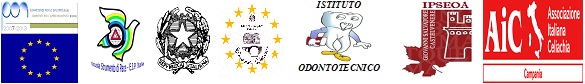 ISTITUTO DI ISTRUZIONE SUPERIORE Istituto Tecnico per il Turismo, Istituto Professionale Servizi Socio Sanitario-Odontotecnico Istituto Professionale Servizi per l’Enogastronomia e l’Ospitalità Alberghiera “Giovanni Salvatore” , Istituto Tecnico Agrario Sede Centrale- Via Raffaele Delcogliano - Cap 82030 – Faicchio(BN) Telefono: 0824863478 fax: 0824819900Mail istituzionale: bnis02300v@istruzione.it , Pec: bnis02300v@pec.istruzione.itSede Coordinata- Piazza Dei Caduti - Cap 82030 Castelvenere (BN) Telefono : 0824-940154-Fax: 0824 940831Codice Meccanografico BNIS02300V Sito Internet: http://www.iisfaicchio-castelvenere.gov.it/Anno Scolastico 2014/2015PremessaIDENTITÁ DELLA SCUOLA DATI  DELL’ISTITUZIONE SCOLASTICAPersonale A.T.A.Gli alunni  e i docenti DOCENTI FAICCHIODOCENTI CASTELVENERETotale complessivo:………..ALUNNIa.s. 2014-15LOCALIZZAZIONI E RISORSE STRUTTURALIFAICCHIOCASTELVENEREPRESENTAZIONE DEI CORSIPERITO PER IL TURISMO - Faicchio Durata del corso: 5 anniQuesto corso ha un potenziamento degli insegnamenti cui viene tradizionalmente affidata una funzione formativa trasversale; le caratteristiche peculiari di questo corso possono essere sintetizzate come segue:Italiano: quattro ore e due di storia settimanali estese a tutto il quinquennio;Matematica: estesa a tutto il quinquennio. Arte e territorio con evidente sottolineatura della funzione di formazione del gusto e della preparazione rispetto non solo ai beni culturali ma anche a quelli ambientali.Una presenza, nel biennio, della cultura scientifica, attraverso l'introduzione delle Scienze della natura e del Laboratorio di fisica-chimica, prima del tutto assenti.L'unificazione dell'area professionale, finora divisa fra ben quattro insegnamenti (Ragioneria, Trasporti, Tecnica turistica, Propaganda e pubbliche relazioni), in un'unica cattedra, che assume la denominazione di Economia aziendale nel biennio e di Discipline turistiche e aziendali nel triennio. Ciò consente di eliminare quelle parti di programma di cui era da tutti riconosciuta l'obsolescenza e di conferire alla materia una compattezza concettuale e metodologica che ne accresce la flessibilità e l'efficacia. Trattamento testi e dati, il cui insegnamento - oltre a sviluppare le abilità specifiche - contribuisce fin dal primo anno a conferire familiarità con il principale strumento quotidiano di lavoro negli uffici turistici, IL COMPUTER.Il rinvio dell'insegnamento della terza Lingua straniera dal primo al terzo anno di corso, con scelta mirata ad evitare il transfer negativo che deriva dall'affrontare in contemporanea lo studio di lingue diverse, nell'intento di rendere il biennio sede di una formazione di base la più larga ed orientativa possibile, anche nella prospettiva dell'elevazione dell'obbligo scolastico.Parzialmente diverso il discorso per il triennio, nel quale le differenze sono più marcate, sia per la presenza di materie specifiche (Discipline turistiche ed aziendali), sia per l'assenza di altre più particolari e settoriali e sia per il diverso taglio dato all'insegnamento di materie come Diritto o Geografia o ancora Arte e territorio, che assumono una connotazione risolutamente funzionale alla specifica professionalità turistica.QUADRO ORARIO – CORSO TURISMOATTIVITÀ E INSEGNAMENTI DELL’AREA GENERALECOMUNI AGLI INDIRIZZI DEI SETTORI:“SERVIZI” e “INDUSTRIA E ARTIGIANATO”Quadro orario durata del corso 5 anniGli istituti professionali del settore servizi possono prevedere, nel piano dell’offerta formativa, attività e insegnamenti facoltativi di altre lingue straniere nei limiti del contingente di organico loro assegnato ovvero con l’utilizzo di risorse comunque disponibili per il potenziamento dell’offerta formativa.Indirizzo “Servizi socio-sanitari”Articolazione “Arti ausiliarie delle professioni sanitarie, Odontotecnico”Quadro orarioATTIVITÀ E INSEGNAMENTI OBBLIGATORI NELL’AREA DI INDIRIZZO* L’attività didattica di laboratorio caratterizza l’area di indirizzo dei percorsi degli istituti professionali; le ore indicate con asterisco sono riferite alle attività di laboratorio che prevedono la compresenza degli insegnanti tecnico-pratici.Le istituzioni scolastiche, nell’ambito della loro autonomia didattica e organizzativa, programmano le ore di compresenza nell’ambito del primo biennio e del complessivo triennio sulla base del relativo monte-ore.** Insegnamento affidato al docente tecnico-pratico.QUADRO ORARIO DI CASTELVENEREore settimanali per anno di corsoSICUREZZA1. Informazioni fondamentali 1. La sicurezza è un bene di tutti. Agire con prudenza è la norma fondamentale per la prevenzione e la protezione contro i rischi. 2. Per agire con prudenza è necessario, da una parte, conoscere tutti i possibili rischi, dall’altra tutte le corrispondenti misure di tutela e comportamentali. 3. L’attività scolastica in genere, in ogni spazio dell’edificio, in situazione di normale diligenza, non comporta rischi per la sicurezza e la salute di studenti, docenti, non docenti e genitori. 4. L’utilizzazione prudente e corretta, nel rispetto di tutte le norme e i divieti, di strutture, attrezzature ed impianti è condizione fondamentale per la sicurezza di tutti. 5. Rispettare il divieto di fumare non è una  disposizione di  legge,  ma  anche  una   buona  regola  per  la  tutela della salute  e  per  prevenire  incendi. 6. Per la prevenzione del rischio d’incendio è vietato accumulare all’interno della scuola rifiuti o materiali combustibili. 7. Le vie di fuga e le uscite di sicurezza devono sempre essere libere da ogni ostacolo o blocco. 8. Per evitare gli infortuni in palestra, nelle aule e negli spazi comuni, interni ed esterni della scuola, soprattutto durante gli spostamenti ed il cambio delle lezioni, è buona regola non correre, non spingere, specie se si è in prossimità delle scale; docenti e non docenti, anche se non direttamente impegnati nella vigilanza, sono tenuti, in spirito di collaborazione, a segnalare al Preside comportamenti a rischio da parte delle/degli alunne/i. 9. Chiunque sia a conoscenza di situazioni di rischio o di pericolo, è tenuto, con spirito di solidarietà e collaborazione, ad intervenire ed a riferire al Dirigente Scolastico. Tutte le persone hanno l’obbligo di conoscere e rispettare le norme del PIANO DI SICUREZZA. 2. Piano di sicurezza 1. L’organizzazione del Piano di Sicurezza è volta a migliorare la sicurezza e la salute di tutte le persone che partecipano alle attività scolastiche, in particolar modo di tutti gli studenti durante la loro permanenza a scuola.2. A tal fine, in base alla vigente normativa, è stato elaborato un documento sulla sicurezza che stabilisce le norme da attuare in caso di pericoli accidentali o di calamità naturali e istituisce un servizio di prevenzione e   protezione. 3. Nessuna attività di ed. fisica e sportiva può essere svolta senza la presenza del docente responsabile. Gli allievi, d’altra parte, dovrebbero eseguire solo esercizi indicati dal docente, nel rispetto delle istruzioni del caso. Durante l’attività di educazione fisica, ai fini della sicurezza, gli allievi sono equiparati ai lavoratori e hanno quindi l’obbligo sia di rispettare sempre le istruzioni impartite dal docente all’interno ed all’esterno degli impianti sportivi e nell’uso degli attrezzi, sia di sottoporsi alle visite mediche per la partecipazione all’attività agonistica. 4. Le attività nei laboratori non presentano particolari rischi. Il laboratorio di fisica, il laboratorio linguistico ed il laboratorio multimediale possono essere utilizzati solo in presenza di un docente  responsabile. Non sono possibili eccezioni a questa regola fondamentale per la sicurezza di tutti.5. Agli studenti ed al personale senza esperienza è assolutamente vietato tentare di risolvere “problemi“  legati a disfunzioni dell’impianto elettrico. 6. L’uso dei monitor, di norma, non deve superare la durata di due ore senza interruzione. 7. È dovere dei docenti che utilizzano il laboratorio conoscere le regole per un buon uso delle attrezzature multimediali e dare agli allievi i suggerimenti necessari per correggere comportamenti  sbagliati. 8. Gli allievi e gli addetti sono sempre obbligati a segnalare ogni tipo di anomalia nel funzionamento delle apparecchiature.9. In caso di infortunio e/o malore è d’obbligo avvertire con urgenza (senza perdita di tempo) l’Ufficio di Segreteria e/o la portineria, per l’immediata richiesta d’intervento dell’ambulanza; nessuno senza titolo o esperienza reale di soccorso è autorizzato a intervenire. 3. I rischi possibili La possibilità che si verifichi una situazione di pericolo che renda necessaria l’evacuazione dell’intera popolazione scolastica, può manifestarsi per le cause più disparate:incendi che si sviluppano all’interno dell’edificio scolastico;incendi che si sviluppano nelle vicinanze della scuola e che potrebbero coinvolgere l’edificio scolastico; terremoti; crolli dovuti a cedimenti strutturali dell’edificio scolastico; alluvioni; avviso o sospetto della presenza di ordigni esplosivi; inquinamenti dovuti a cause esterne, se viene accertata, da parte delle autorità competenti, la necessità di uscire dall’edificio piuttosto che rimanere all’interno. ogni altra causa che venga ritenuta pericolosa dal Capo d’Istituto.4. Norme in caso di emergenza Per ridurre i rischi da una condizione di emergenza  e facilitare le operazioni di allontanamento dai luoghi pericolosi, bisogna :essere preparati a situazioni di pericolo;stimolare la fiducia in se stessi;indurre un sufficiente autocontrollo per attivare comportamenti razionali e corretti;controllare la propria emotività e saper reagire all’eccitazione collettiva.5. Piano di evacuazione Per non essere colti impreparati al verificarsi di una situazione di emergenza ed evitare dannose improvvisazioni, è necessario conoscere le caratteristiche spaziali e distributive dell’edificio, nonché il funzionamento di tutti i dispositivi atti a prevenire un sinistro. A tale scopo è stata realizzata la planimetria dell’edificio con l’indicazione delle vie di fuga, dei punti di raccolta, del posizionamento degli estintori e degli idranti. Una copia di tale planimetria, con le norme per una corretta procedura di evacuazione, è stata affissa all’interno di tutte le aule. 6. Procedura per l’evacuazione All’emanazione del segnale di evacuazione dell’edificio scolastico tutti i presenti all’interno dell’aula dovranno comportarsi come segue:tutti dovranno mantenere la calma ed interrompere ogni attività l’insegnante presente in aula raccoglierà il registro delle presenze e si avvierà verso la porta di uscita della classe per coordinare le fasi di evacuazione; lo studente apri-fila inizierà ad uscire dalla classe tenendo per mano il secondo studente e così via fino all’uscita dello studente chiudi-fila, il quale provvederà a chiudere la porta, indicando in tal modo l’uscita di tutti gli studenti dalla classe; tutti dovranno seguire le vie di fuga indicate, ricordandosi di non spingere, non gridare e non correre Ogni classe dovrà dirigersi verso il punto di raccolta esterno prestabilito, seguendo le indicazioni riportate nelle planimetrie di piano e aula; raggiunto tale punto l’insegnante di ogni classe provvederà a fare l’appello dei proprio studenti e compilerà il modello di evacuazione; in caso di studenti non presenti alla verifica finale, l’insegnante informerà il capo d’istituto e le squadre di soccorso. 7. Assicurazioni: infortuni e responsabilità civile Studenti, docenti, personale non docente sono coperti da assicurazione in caso di infortunio e per la responsabilità civile contro terzi. I contratti di assicurazione sono consultabili presso la segreteria dell’Istituto, all’albo dei due plessi e sul sito web dell’Istituto: www.iisfaicchio-castelvenere.it PRIVACYINFORMATIVA all’INTERESSATO ai sensi dell’art. 13 D. Lgs. 196/03 – “CODICE IN MATERIA DI PROTEZIONE DEI DATI PERSONALI”.Questa Scuola tratterà i dati personali acquisiti nel rispetto della legge.Verranno rilevati solo i dati strettamente necessari al procedimento amministrativo richiesto e rientrante nelle funzioni istituzionali della scuola.I dati verranno trattati con le cautele previste e conservati per il tempo necessario all’espletamento delle attività istituzionali e amministrative.• Di norma non è previsto il trattamento di dati giudiziari o sensibili; ove necessario, saranno acquisiti e trattati con il dovuto riserbo, a seconda dei casi, dal Dirigente Scolastico, dal Direttore dei Servizi Generali e Amministrativi, dai docenti, dagli assistenti amministrativi.• Il titolare del trattamento è il Dirigente Scolastico;
il responsabile del trattamento è il Direttore dei Servizi Generali e Amministrativi.• Gli incaricati del trattamento sono gli assistenti amministrativi e i docenti, limitatamente alle proprie competenze.• L’interessato potrà esercitare i suoi diritti, nei confronti del titolare del trattamento, ai sensi dell’art. 7 del D. Lgs. 196/03, che di seguito si riporta:1. L’interessato ha diritto di ottenere la conferma dell’esistenza o meno di dati personali che lo riguardano, anche se non ancora registrati, e la loro comunicazione in forma intelligibile.2. L’interessato ha diritto di ottenere l’indicazione:a) dell’origine dei dati personali;b) delle finalità e modalità del trattamento;c) della logica applicata in caso di trattamento effettuato con l’ausilio di strumenti elettronici;d) degli estremi identificativi del titolare, dei responsabili e del rappresentante designato i sensi dell’art. 5, comma 2;e) dei soggetti o delle categorie di soggetti ai quali i dati personali possono essere comunicati o possono venirne a conoscenza in qualità di rappresentante designato nel territorio dello stato, di responsabili o incaricati.3. L’interessato ha diritto di ottenere:a) l’aggiornamento, la rettificazione ovvero, quando vi ha interesse, l’integrazione dei dati;b) la cancellazione, la trasformazione in forma anonima o il blocco dei dati trattati in violazione di legge, compresi quelli di cui non è necessaria la conservazione in relazione agli scopi per i quali i dati sono stati raccolti o successivamente trattati;c) l’attestazione che le operazioni di cui alle lettere a) e b) sono state portate a conoscenza, anche per quanto riguarda il loro contenuto, di coloro ai quali i dati sono stati comunicati o diffusi, eccettuato il caso in cui tale adempimento si rivela impossibile o comporta un impiego di mezzi manifestamente sproporzionato rispetto al diritto tutelato.4. L’interessato ha diritto di opporsi, in tutto o in parte:a) per motivi legittimi al trattamento dei dati personali che lo riguardano, ancorché pertinenti allo scopo della raccolta;b) al trattamento di dati personali che lo riguardano a fini di invio di materiale pubblicitario o di vendita diretta o per il compimento di ricerche di mercato o di comunicazione commerciale.SUSSIDI E STRUMENTI DIDATTICIL’Istituto dispone, oltre a quelli in normale dotazione, dei seguenti sussidi didattici, n del tutto sufficienti a soddisfare in pieno le reali esigenze di lavoro: LETTURA DEL TERRITORIO Dimensione geografica e sociale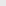 CASTELVENERERegione	CampaniaProvincia	Benevento (BN)Zona	Italia MeridionalePopolazione Residente	2.632 (M 1.284, F 1.348)Densità per Kmq: 172,8 (Censimento Istat 2001)Codici	CAP	82037 -Prefisso Telefonico	0824 -Codice Istat	062019-Codice Catastale	C280Informazioni	Denominazione Abitanti	castelveneresiSanto Patrono	San BarbatoFesta Patronale: 19 febbraioEtimologia (origine del nome)	Secondo la tradizione il nome deriva dalla presenza  in zona di un tempio dedicato alla dea Venere.  Secondo alcuni deriva dal termine longobardo Vadari  che a sua volta ha origine da wald, ossia bosco,  in riferimento alla presenza in zona di un bosco;  secondo altri deriva dal nome latino di persona Venerus.Il Comune di Castelvenere  fa parte di:	Comunità Montana Zona del TiternoRegione Agraria n. 4 - Colline del Calore Irpino inferioreAssociazione Nazionale Città del VinoLocalità e Frazioni di Castelvenere	contrade: Petrara, Foresta, Marraioli, ToreComuni Confinanti	Guardia Sanframondi,  San Lorenzello,  San Salvatore Telesino,  Solopaca,  Telese TermeArchitetture Religiose	Chiesa di Santa Maria della SeggiolaChiesa di Santa Maria della Foresta  (la "Theotocos" bizantina) Chiesa di San Nicola Architetture MilitariBorgo Medioevale con tre torri e fossatoArchitetture RuraliCasino Cerza, Casino Brizio, Masseria Baccalà, Fontana San BarbatoRisorse naturaliParco RascolagattiCittadini illustriSAN BARBATO Vescovo (602-683), GIOVANNI SALVATORE compositore (1610-1688)Risorse enogastronomicheVini di qualità, Olio extra-vergine di oliva, miele, formaggi, salumi, taralli e conserve.Attività ricettiveAgriturismi n.2;  Ristoranti n.3Attività commerciali e artigianaliAziende vinicole private, una industria vinicola e n.2 cantine( una cooperativa e una società);30 attività commerciali, una farmacia, un’edicola, un mobilificio, panifici e pasticceria.Lavorazione del ferro battuto, della pietra, del legno, realizzazione di oggetti e cesti di vimini. Attività culturaliSan Barbato : 19 FebbraioMadonna della Seggiola ( ottava di Pasqua)Sant’Anna (26 Luglio)Madonna della Foresta (8 Settembre)Scampagnata Vennerese ( lunedì dell’Angelo)Festa del Vino (ultimo weekend di AgostoRisultano sul territorio del comune:FAICCHIO67 attività industriali con 191 addetti pari al 29,84% della forza lavoro occupata, 49 attività di servizio con 70 addetti pari al 10,94% della forza lavoro occupata, 76 attività di servizio con 179 addetti pari al 27,97% della forza lavoro occupata  15 attività amministrative con 200 addetti pari al 31,25% della forza lavoro occupata. Risultano occupati complessivamente 640 individui, pari al 16,50% del numero complessivo di abitanti del comune.* L’emigrazione è stata rivolta soprattutto verso Gran Bretagna, Svizzera e Stati Uniti d’ AmericaCASTELVENEREDALL’ANALISI DEL TERRITORIO EMERGONO BISOGNI E PRIORITÀ:Migliorare la formazione dei saperi, delle competenze e delle abilitàConoscere meglio, valorizzare, vivere, trasmettere le espressioni e gli aspetti positivi della cultura locale attraverso la formazione alla realtà sociale.Colmare carenze presenti nel territorio (chiusura, isolamento, inadeguato utilizzo del tempo libero, assenza nel territorio di idonee opportunità educative) attraverso la formazione alla vita relazionale.Favorire la collaborazione e lo scambio tra scuola e territorio (Enti, Associazioni, Famiglie) attraverso	la formazione ai rapporti scuola-famiglia-territorio.Formare delle figure professionali con competenze specifiche tali da valorizzare il patrimonio turistico, culturale ed ambientale.Per cui la scuola dovrà garantire:Raggiungimento degli obiettivi indicati dai programmi disciplinariFormazione di intelligenze multiple, rendendo la scuola più adeguata ai bisogni formativi complessi, anche mediante attività opzionaliQUADRO SINOTTICO DEI PRINCIPI E DELLE FINALITÀ ( carta dei servizi e statuto delle studentesse e degli studenti alla luce delle ultime direttive ministeriali)Obiettivi Generali per ambiti disciplinari di biennio e triennioOBIETTIVI SPECIFICIOFFERTA FORMATIVA STANDARDDefinizione degli obiettiviORGANO DI GARANZIAComposto da:SCELTE METODOLOGICHE E TECNICHE DI ATTUAZIONEAREA PROGETTUALE Laboratorio turisticoAmpliamento dell'Offerta FormativaAttività didattiche consolidateNELLO SPECIFICOVISITE GUIDATE E VIAGGI D’ISTRUZIONE – SCAMBI CON L’ESTERO - GEMELLAGGIOrientativamente, si propongono le seguenti mete:*i Viaggi e le  uscite sul territorio saranno effettuate dalle singole classi previa disponibilità del trasporto scolastico ed autorizzazione del Dirigente Scolastico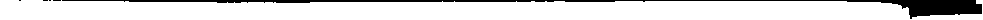 AMPLIAMENTO DELL'OFFERTA FORMATIVA (SCELTA DEI GENITORI/ ALUNNI)Attraverso l'ampliamento dell'offerta formativa l'Istituto mira alla realizzazione di una scuola in grado di dare risposta al diritto ad apprendere e alla crescita educativa di tutti, tenuto conto delle richieste e delle attese dell'utenza.LABORATORI FACOLTATIVI ED OPZIONALI Si attiveranno i seguenti laboratori, secondo le indicazioni scaturite dall’indagine conoscitiva inviata alle famiglie RIENTRANTE NEL 20% DI FLESSIBILITA’:ATTIVITÀ AGGIUNTIVE Attività integrativeProgetto Aree a Rischio e a Forte Processo Immigratorio Corso di lingua Spagnola e Russo (Fondo d'Istituto)Progetto Scambi Culturali ComeniusTirocinio AziendaleSoggiorno StudiCorso per animatori turisticiTeatroE.C.D.L. ( LA SCUOLA E’ TEST CENTER)CENTRO EURES – BENEVENTO ED PAESI EUROPEI11 . ANGLIA ( LA SCUOLA è SEDE DI CERTIFICAZIONE DELLA LINGUA INGLESE)SERVIZI ESTERNIAl fine di interagire in modo sempre più incisivo con la realtà locale, l'Istituto si propone di fornire all’utenza esterna (GIOVANI-ADULTI-ANZIANI) i seguenti servizi a titolo gratuito o agevolato:USO delle strutture scolastiche secondo quanto disposto dal Consiglio di Istitutocorsi d’informatica - ECDLorganizzazione di conferenze, dibattiti e manifestazioni culturali che non siano di carattere politicoSOLUZIONI ORGANIZZATIVE ED OPERATIVE La Scuola mira ad organizzare l'apprendimento in accordo con i bisogni della società e dei singoli utenti, garantendo il rispetto degli standard di apprendimento degli alunni, l'accrescimento delle professionalità dei docenti, la rilevanza e l'attualità degli O.S.A., il corretto uso delle risorse. Ovviamente, la Scuola deve conservare le proprie finalità formative nonché le discipline che la caratterizzano evitando un eccesso di offerta.ATTIVITÀ DI LABORATORIOPer le attività di laboratorio, il gruppo classe che resta coeso durante le ore curricolari, si può  organizzare per classi parallele o per gruppi di livello a seconda della tipologia di laboratorio a cui gli alunni aderiranno “a scelta mediata” secondo il numero dei posti disponibili e i suggerimenti del Cd.C. I laboratori mirano a rispondere alle esigenze della comunità scolastica essendo in sintonia con le linee programmatiche dell’Istituto.CORSI DI RECUPERO/CONSOLIDAMENTO/ECCELLENZALe lacune presentate in u.d. o modulo devono essere colmate, previo esame nella prima settimana d’inizio delle attività didattiche  dell’a.s. successivoCorsi di recupero e sostegno (I.D.E.I.) attuati nella prima metà del mese di settembre organizzati per conoscere l’effettivo apprendimento dei contenuti morfosintattici in lingua italiana, linguistiche( lingue straniere studiate negli  istituti secondari di I grado e logico-matematicoPer gli studenti che si trovano in difficoltà a seguire lo svolgimento del programma, o che devono recuperare i "debiti formativi", sono organizzati corsi di recupero ( I.D.E.I) durante il corso dell’anno scolastico. Dopo i risultati del primo quadrimestre saranno attivati corsi di recupero per quegli alunni che hanno comunque accumulato lacune rilevanti in una o più discipline scolastiche. In aggiunta a quanto già stabilito per il recupero dei "debiti formativi", si può attuare, a richiesta degli studenti, lo "Sportello help", OFFERTA FORMATIVA PER I DIVERSAMENTE ABILIE' prevista per gli alunni diversamente abili un'accoglienza positiva, tale da permettere di creare intorno a loro un ambiente sereno, in cui gli stessi possano sentirsi a proprio agio. A tale fine tutti i docenti sono disponibili ad un'azione di sensibilizzazione della classe verso i diversamente abili, per la realizzazione del loro benessere psicologico. Sarà favorita la partecipazione ad attività scolastiche che allarghino i loro orizzonti culturali, stimolando il bisogno di nuove conoscenze e di nuove relazioni interpersonali.Tra queste attività s'inseriscono i lavori di gruppo che facilitano la socializzazione e rendono gli alunni diversamente abili più partecipi e fiduciosi nelle loro capacità, attività varie di laboratorio e teatrali, visite guidate.I docenti della classe nella quale sono inseriti gli alunni diversamente abili, in relazione ai personali deficit, attiveranno una programmazione educativa individualizzata, indicata dall'equipe medica dell'AS.L. Gli stessi docenti, dopo aver valutato i risultati raggiunti dagli alunni interessati nei decorsi anni scolastici,  opteranno per una valutazione diversa rispetto  agli altri alunni,  oppure per una programmazione finalizzata al raggiungimento degli obiettivi globalmente corrispondenti a quelli formativi e cognitivi previsti dai Programmi Ministeriali (art. 3 comma 4 O.M. 80/95) in modo tale da giungere alla valutazione come per gli alunni normodotati (art. 12 e 13 comma 2 e 3 O.M. 80/95 C.M. n. 262 punto 6). Per ciò che concerne la metodologia e le strategie didattiche si adopera un criterio di grande flessibilità in quanto esse si adeguano di volta in volta al tipo di deficit e alla personalità degli alunni.L' obiettivo principale della scuola sarà comunque quello di promuovere l'acquisizione della coscienza di sé e lo sviluppo delle capacità comunicative e relazionali.Pertanto, si prevede la partecipazione a tutti i momenti di aggregazione della vita scolastica, l'uso di strategie, come il "Prompting" e il rinforzo positivo, l'uso di sussidi multimediali (computer, tastiera sonora, Cd e audiovisivi, tempi e mezzi diversificati per la realizzazione delle prove,ORGANIZZAZIONE DEI GRUPPI Le attività di Recupero/Consolidamento/Eccellenza saranno organizzate per gruppi di livello poco numerosi, debitamente programmate e monitorate dai docenti:IL RECUPERO SARÀ ARTICOLATO IN:Recupero interno alle disciplineRecupero nei primi giorni dell’anno scolastico ( nei primi 10 giorni di attività didattiche)alla fine di febbraio  e alla fine dell’anno DEBITO FORMATIVODebito formativo - Dopo le varie pause didattiche e recuperi interdisciplinari, in sede di scrutinio finale, i docenti delle discipline scritte e orali consegnano un modulo dei debiti formativi da inserire nella scheda di valutazione degli alunni. I genitori provvederanno al recupero estivo dei moduli e delle unità di apprendimento.GIUDIZI SOSPESII docenti  proporranno i corsi di recupero  per gli studenti che hanno avuto il giudizio sospeso dalla fine di giugno alla fine di luglio e gli esami finali saranno sostenuti dagli studenti nell’ultima settimana di agosto. La conferma sarà deliberata nell’ultimo collegio dei docenti di giugno FLESSIBILITÀ DIDATTICAL’Istituto realizza una organizzazione tesa a favorire la relazionalità ed il successo formativo attraverso una Flessibilità del tempo – Tempo adeguato alle esigenze specifiche di ogni alunno, organizzazione del tempo scuola, monte ore; flessibilità dei laboratori nell’ambito della riforma a scansione periodicaFlessibilità degli spazi – Classe, laboratori, spazi esterni, spazi comuni ai tre ordini di scuolaFlessibilità dei gruppi di studenti – piccoli gruppi, gruppi di livello, gruppi eterogenei, gruppi di compito ed elettiviFlessibilità dei gruppi di insegnamento e dell’intervento degli adulti – buono utilizzo delle competenze personali a disposizione, collaborazione e scambio con le risorse umane presenti sul territorio INTEGRAZIONEPer favorire e migliorare il processo di apprendimento e di integrazione degli alunni diversamente abili, la scuola tende aSuperare la rigida distinzione tra le istituzioni facendo interagire figure professionali di diversa formazioneFavorire l’apprendimento e migliorarne i risultati, non soltanto come acquisizione di conoscenze strumentali, bensì come conquista dell’autonomia, intesa come curiosità continua e creativa a pensare, fare ipotesi, risolvere problemi, e come conquista dell’autonomia; essere soggetti attivi in grado di pensarsi, comunque, al di là delle proprie abilità psicofisiche, come persone capaci di cambiare e trasformare la realtàSuperare i problemi dell’integrazione per facilitare comunicazione e relazioni all’interno del gruppo classeMigliorare l’efficacia qualitativa dell’insegnamento con il desiderio di sperimentare all’interno della scuola strumenti tecnologici divenuti di uso comune nell’extrascuola.RAPPORTI CON GLI UTENTI E LE FAMIGLIELa complessità del processo di valutazione, sebbene reso trasparente, non si esaurisce solo nella chiarificazione/esplicitazione dei parametri valutativi che caratterizzano un momento dell'intero processo educativo e comportamentale, attraverso il quale si articola il delicato confronto tra la scuola e gli studenti /genitori.I rapporti scuola/studenti cominciano all'interno della classe nella condivisione del progetto e nella collaborazione al processo di attribuzione di significato agli "oggetti" di studio. Realizzare questo significa, per gli studenti, trovare gratificante la vita scolastica, sentirsi attivi e partecipi dell'azione didattica. L'aver intrapreso questa strada, nel corso di questi ultimi anni, ha portato a risultati positivi, poiché si è registrato negli alunni un progressivo depotenziamento nella ricerca di forme di aggregazione culturale e sociale in spazi autogestiti all'interno della scuola.E' stato dato loro spazio per esprimere i propri bisogni all'interno delle aule, nei consigli di classe. Sono stati concordati documenti ed intese, fra cui ad esempio il Statuto, Regolamento Disciplinare (allegato n. 1)  e Patto di corresponsabilitàGli studenti esprimono la propria presenza anche nelle forme di aggregazione autonoma, come il Comitato degli studenti e la partecipazione alla Consulta Provinciale degli studenti.In particolare la scuola organizza occasioni ed incontri con studenti e genitori attraverso:Consigli di classeColloqui individuali con i genitoriModulisticaRapporti istituzionaliSito web : WWW.IISFAICCHIO-CASTELVENERE.ITI Consigli di classe nella loro pienezza, quando sono aperti ai rappresentanti di genitori e studenti, costituiscono momenti privilegiati per la comunicazione tra docenti, studenti e genitori.COMPITO DEL COORDINATORENel Consiglio, il coordinatore, dopo breve sintesi sull'andamento didattico-disciplinare della classe, cede la parola a genitori e studenti, che presentano temi di discussione, problemi e quanto è di interesse per la classe. Spesso i Consigli sono preceduti dalle assemblee di classe, perché i rappresentanti degli alunni possano consultarsi sugli argomenti di maggior interesse.I Consigli di classe nel nostro Istituto sono spesso aperti a tutti gli studenti e genitori che abbiano interesse a parteciparvi, con piena facoltà di intervento.I colloqui individuali con i genitori sono stati programmati uno per quadrimestre nelle ore pomeridiane.I docenti hanno dichiarato la propria disponibilità a ricevere su appuntamento concordato, nelle ore della mattina, quei genitori a cui l'orario di lavoro non permette in alcun modo di partecipare ai colloqui prestabiliti, per discutere di problematiche che richiedono più tempo e maggiore riservatezza.La comunicazione tra la scuola e le famiglie è attivata anche attraverso la modulistica.Moduli informativi vengono inviati alle famiglie per comunicare situazioni didattiche, effettuare controlli sulle assenze, ottenere dalle famiglie l'assenso per corsi e/o iniziative varie.Gli studenti vengono forniti di moduli per la richiesta di assemblee di classe e d'Istituto.I rapporti istituzionali vengono realizzati, attraverso la convocazione di riunioni plenarie con tutti i genitori e gli studenti sia per le elezioni degli Organi Collegiali che per particolari comunicazioni sotto la guida della Presidenza o dei collaboratori del Dirigente ScolasticoFORMAZIONE E AGGIORNAMENTO DEI DOCENTI  E PERSONALE ATANell’ambito dell’unità scolastica, indispensabile è garantire e favorire la partecipazione ad attività di formazione e di aggiornamento dei docenti e del personale tutto, in relazione alle iniziative promosse ed alle competenze professionali di ciascuno. BISOGNI FORMATIVIpromozione e / o potenziamento della convivenza civile ( educazione alla legalità, diritti civili e sociali, potenziamento della conoscenza della costituzione italiana, educazione alla cittadinanza, cittadinanza europea, educazione allo sviluppo sostenibile, ed. ad una corretta alimentazione, ed. sportiva e la lotta contro la violenza)competenze psico-pedagogichecompetenze organizzativo - relazionaliVALUTAZIONE E AUTOVALUTAZIONE DELL’ISTITUTOVERIFICA E VALUTAZIONELa valutazione è la parte centrale per seguire il processo di verifica  di apprendimento compiuto dall’alunno sul piano formativo e per migliorare l’efficacia degli interventi didattico-educativi. Collegialmente condivisa, si articola in tre momenti salienti:CHE COSA VERIFICARE?PARAMETRI 1. VALUTAZIONE DEL PROFITTO attraverso i risultati conseguiti nelle prove scritte (UNA OGNI MESE, ALMENO) e verifiche orali/test (ALMENO UNA OGNI MESE).L' alunno sarà ammesso alla classe successiva se in fase di scrutinio di fine anno ha raggiunto la sufficienza e con quattro insufficienze avrà il giudizio sospeso, comunque giudicate non gravi dal consiglio di classe.LA VALUTAZIONE DEL PROFITTO È DI TIPO:SETTORIALE, RELATIVA ALLE SINGOLE CONOSCENZE;FORMATIVA, RELATIVA AL RECUPERO DELLE CARENZE;SOMMATIVA, FUNZIONALE ALLA VALUTAZIONE FINALE DELLA PREPARAZIONE DELLO STUDENTE.VALUTAZIONE DEL CURRICULUMVALUTAZIONE DELLE MOTIVAZIONIVALUTAZIONI DEL COMPORTAMENTOVALUTAZIONE DEL GRADO DI SOCIALITÀ'GRIGLIA DI VALUTAZIONEVALUTAZIONE DEL CURRICULUMLa valutazione è data dalla lettura del credito scolastico e del credito formativo.VALUTAZIONE DELLA MOTIVAZIONEIntesa come capacità d'iniziativa,impegno di applicazione allo studio,interesse delle attività scolastiche:Applicazione tenace ed iniziativa personale;Interesse/applicazione attiva e perseverante;Interesse/impegno nello studio e nell'applicazione;Modesto interesse senza impegno personale;Passivo nello studio e nell'applicazione.VALUTAZIONE DEL COMPORTAMENTOInteso come disposizione alla collaborazione, ad accettare gli insegnamenti, ad essere motivato al raggiungimento degli obiettivi formativi prefissati:Non sempre corretto;Corretto e disciplinato;Franco, aperto e responsabile;Esemplare nel rapporto con gli insegnanti e con i compagni;Fiducioso e leale, accetta le critiche.VALUTAZIONE DEL GRADO DI SOCIALITÀIntesa come capacità di adattarsi alle esigenze altrui, stabilire relazioni di studi, inserirsi nelle attività collettive:Collaboratore produttivo, leader riconosciuto;Collaboratore, tende alla leadership; Affiatato e collaboratore;Accettato nel gruppo;Passivo, maldisposto nel relazionarsi;DOCUMENTAZIONE STRUMENTI DI VERIFICACRITERI DI MISURAZIONETempi e modalità di verifica e di valutazione DOCUMENTI DI VERIFICA E VALUTAZIONE AUTOVALUTAZIONE DELL’ISTITUTOSERVIZI AMMINISTRATIVI E PERSONALE A.T.A.Nell'ambito dei servizi amministrativi, l'Unità scolastica si adeguerà alle esigenze dell'utenza mediante la semplificazione e la trasparenza delle procedure, la chiarezza nell'informazione, la flessibilità degli orari di apertura al pubblico.L'Ufficio del Dirigente Scolastico è aperto al personale Docente ed ATA, agli alunni, ai genitori, nonché ai rappresentanti degli Enti locali per rilevare i bisogni e il livello di soddisfazione dell'utenza per i servizi erogati e per collaborare adeguando i fattori che ne determinano la qualità. Quando il dirigente è assente o impedito, l'ufficio sarà retto dal 1^ COLLABORATORE. E PER LA SEDE ASSOCIATA DAL RESPONSABILE DEBITAMENTE NOMINATO. DATA LA LEGGE SULLA PRIVACY ( 196/2003)È GRADITO L’APPUNTAMENTO.L'Ufficio di Segreteria rimane aperto all'utenza dal lunedì al venerdì dalle ore 10.00 alle ore 12.00 e dalle ore 16.00 alle ore 17.00 per i seguenti servizi: A (servizi per i diritti di partecipazione di cui al capo III della Legge 7 agosto 1990 n. 241); B (informazioni all’utenza sugli atti amministrativi, sui responsabili, sullo svolgimento e sui temi di conclusione dei procedimenti e sulle modalità di erogazione dei servizi); C (rilascio certificazioni, documenti e diplomi).In riferimento alle attività proposte, il personale ATA, oltre alle funzioni e alle competenze proprie, avrà nuovi compiti, previsti dalle innovazioni in atto. Anzitutto, sarà di supporto alle attività laboratoriali per quanto riguarda l’organizzazione e l’utilizzo delle attrezzature ed in tale ambito si prevedono ore aggiuntive di servizio per assicurare l’apertura della Scuola nelle ore pomeridiane delle attività facoltative. Per il personale ATA, impegnato nelle attività di sperimentazione, saranno previste iniziative di informazione e di formazione con relativa spesa.INFORMAZIONE ALL’UTENZAL’Unità scolastica assicura l’informazione all’utenza mediante:Tabella dell’orario di lavoro dei dipendenti (Docente, ATA);Organigramma degli Uffici (Presidenza, Segreteria, Servizi);Organico del personale docente e ATADocumenti d’IstitutoBacheca per avvisiSportello utentiSportello alunniSportello c.i.c.ORARIO DI INGRESSO E DI USCITA DEGLI ALUNNISTAFF DEL DIRIGENTE E COMMISSIONI DI LAVORODOCENTI FUNZIONI STRUMENTALI TOTALE N. 6COMMISSIONE FUNZIONI STRUMENTALI (DOVRA’ VALUTARE LE SCHEDE PROFESSIONALI ED ESPERENZIALI) COORDINATORI E SEGRETARI DEI CONSIGLI DI CLASSE TUTOR  DEI DOCENTI  CHE SVOLGONO L’ANNO DI PROVACOMMISSIONE - AGGIORNAMENTO E FORMAZIONEFunzione Strumentale: D’AIELLO MARIA LUISACOMMISSIONE P.O.FCOMITATO DI VALUTAZIONE DOCENTI = 4 EFF. + 2 SUPPL. LEGGE 626/94 – DM 81/2008COMMISSIONE EDUCAZIONE ALLA LEGALITA’-  PARI OPPORTUNITA’/ INTERCULTURA/INSERIMENTO DEGLI   ALUNNI STRANIERI/ EDUCAZIONE ALLA SOLIDARIETA’ ED ALLA PACE / UNICEF  EDUCAZIONE ALLA SALUTE –CIC –Ed.  AlimentazioneCOMMISSIONE VIAGGI DI ISTRUZIONE, VISITE GUIDATE – ATTIVITA’ PARA/EXTRA/INTRASCOLASTICHE – Tirocinio Aziendale – Soggiorno Studio- ALTERNANZA SCUOLA-LAVOROFunzione Strumentale: Vegliante LuciaCOMMISSIONE CONCORSI, SCRITTURA CREATIVA, COMMISSIONE PLANNINGCOMMISSIONE ORARIOATTIVITA’ SPORTIVE – GIOCHI DELLA GIOVENTU’- PRATICA SPORTIVA  GLIP INTERNO – RAPPORTO CON LE A.S.L , ENTI e l’U.O.C.M.I. – DOCENTI DI SOSTEGNO  OBBLIGO SCOLASTICO E ORIENTAMENTO IN INGRESSO/USCITA- RAPPORTO CON LE UNIVERSITA’ Funzione Strumentale Vegliante LuciaPROGETTO QUALITA’ – AUTOANALISI D’ISTITUTO – COORDINATORI DI CLASSERESPONSABILI DI LABORATORI COMMISSIONE PONCOMMISSIONE ELETTORALE – elezione OO.CC.ADDETTO STAMPA, DEPLIANT E PUBBLICAZIONICOMMISSIONE ACQUISTI E COLLAUDORESPONSABILE DI DIPARTIMENTO ASSEGNAZIONE DEI DOCENTI ALLE CLASSIFAICCHIOCLASSE 2 A ODONTOTECNICOCASTELVENERECLASSE  3  Sez. A  - SALA E VENDITA CLASSE  4  Sez. A  - SALA E VENDITA CLASSE  5 Sez. A  - SALA E VENDITA                         F .to Il Dirigente Scolastico
                        Dott.ssa Elena MAZZARELLIFirma autografa sostituita a mezzo stampa ai sensi dell’art. 3 comma 2 del D.Lgs. n. 39/199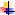 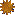 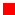 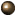 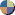 L'Istituto Superiore di Faicchio con la sede coordinata dell’IPSEOA di Castelvenere è situato in un ambito territoriale molto vasto, che abbraccia numerosi paesi limitrofi. La provenienza degli allievi, dunque, è diversa, così come sono diversi i loro riferimenti culturali, i loro stili di vita, le loro abitudini.Nell'elaborare il P.O.F. e di conseguenza il "programma annuale" per l'anno 2011-12, si è partiti dall'analisi dei bisogni degli allievi, delle loro famiglie, del territorio tutto per adeguare l'offerta formativa alle loro aspettative; si sono inoltre individuati i settori del mondo del lavoro all'interno dei quali sia più facile per i giovani una prospettiva di inserimento.L'Istituto di Istruzione Superiore  di Faicchio con la sede coordinata dell’ Istituto per i servizi per l’enogastronomia e l’ospitalità alberghiera”,GIOVANNI SALVATORE • Articolazioni: “Enogastronomia”, “Servizi di sala e di vendita” e “Accoglienza turistica”  di Castelvenere vuole  essere il vero interprete delle esigenze culturali del territorio e rappresentare per esso un punto di riferimento.Il P.O.F. del dell’Istituto:è l'insieme delle scelte culturali, didattiche, tecniche, organizzative operate per fare un'offerta formativa di qualità, per migliorare sempre più il servizio scolastico, per rispondere alle esigenze del territoriosottolinea la tradizionale serietà di impegno e la sperimentata capacità di organizzazione delle attivitàpresenta progetti che rispondono alle esigenze degli studenti e del territorioassume una forma flessibile perché possa adeguarsi alle situazioni che via via  si presenteranno.FAICCHIOISTITUTO TECNICO PER IL TURISMOindirizzo “Turismo”nasce, come sezione staccata dell'Istituto Tecnico per il Turismo "Flavio Gioia di Amalfi, nel giugno del 1987.Nel 1990 l’Istituto viene aggregato all'I.T.C.G. di Cerreto Sannita, distante 7 Km, ed e divenuto, al pari di importanti località turistiche della regione e del territorio nazionale, un centro di formazione del settore più importante dell'economia del nostro paese, così ricco di risorse naturali, e culturali in genere.Nell’anno 2000/2001 l'Istituto diviene autonomo.CASTELVENEREL’Istituto Professionale Alberghiero è stato istituito nell’a.s. 2000/01 come sede coordinata dell’IPSSAR “ Le Streghe” di Benevento. La collocazione geografica del paese , al centro della Valle Telesina ,pone  questa realtà come crocevia di due importanti filiere turistiche : il turismo termale ed il turismo enogastronomico  ed in pochi anni  il numero degli iscritti  è passato da 50 a circa 400 alunni: tale incremento è testimonianza di un’accorta politica scolastica e dell’opportunità della decisione di collocare nel territorio della Valle Telesina una scuola collegata col mondo del lavoro e capace di offrire svariate opportunità occupazionali . Nell’a.s. 2009/10 l’Istituto viene associato all’ITT di Faicchio.Nel mese di maggio 2010 esso prende il nome di: ISTITUTO PER I SERVIZI PER L’ENOGASTRONOMIA E L’OSPITALITÀ ALBERGHIERA”,GIOVANNI SALVATORE • Articolazioni: “Enogastronomia”, “Servizi di sala e di vendita” e “Accoglienza turistica”Secondo la riforma Gelmini.Per il  corrente a.s. l’Istituto ha stipulato un Protocollo Di Intesa con l’AIC Campania Onlus- Associazione Italiana Celiachia - affinché l’Istituto  diventi un Centro di Formazione per  docenti, alunni e Operatori della Ristorazione presenti sul territorio di Benevento e Provincia IntestazioneIstituto Tecnico Sezione TurismoVia Raffaele Delcogliano - cap 82030 - Faicchiodistretto scolastico: 009 - ISTITUTO PER I SERVIZI PER L’ENOGASTRONOMIA E L’OSPITALITÀ ALBERGHIERA“GIOVANNI SALVATORE”• Articolazioni: “Enogastronomia”, “Servizi di sala e di vendita” e “Accoglienza turistica”Piazza Dei Caduti - Cap: 82030CastelvenereTel. E fax- e mail-sito webPec telefono: 0824.863217fax: 0824.863478E.MAIL: BNIS02300V@ISTRUZIONE.ITsito web: www.iisfaicchio-castelvenere.itpec: bnis02300v@pec.istruzione.itTelefono  : 0824-940154Fax : 0824 - 940831ipssarcastelvenere@gmail.comCodice meccanograficoBNIS02300V              BNRH023013Codice fiscale9000332062090003320620STRUTTURE SPAZI X GIOVANISERVIZILABORATORI1  presidenza1 stanza per il I° collaboratore con funzioni di vicario16 aule normali1 sala conferenze1 aula speciale - infermeria1 sala docenti1 sala a.t.a.2 ambienti di segreteria1 ufficio D.SGA1 front office1 ambiente per l’agenzia di viaggio simulataSala di attesaArchivio spazi internispazi esternisala riunionisala redazionemaschilifemminilidocenti -mendoc. ladyMagazzino1laboratorio d’informatica1 lab simulato di agenzia di viaggio1- lab. Linguistico multimediale1 laboratorio di trattamento testi1 L’aula magna può essere adibita a laboratori musicale,teatrale1 biblioteca generale1 biblioteca di storia locale1 centro C.I.C.1 Sportello help1- palestra coperta condivisa con l’I.C. di Faicchio12 postazioni informatiche (una per ogni aulaIn totale vi sono 100 postazioni informaticheSTRUTTURESPAZI X GIOVANISERVIZILABORATORI1 stanza per il II° collaboratore con funzioni di RESPONSABILE17 aule normali1 sala docenti1 sala a.t.a.1 Sala di attesa1 Archivio 1 Magazzino derratespazi internispazi esternisala riunionisala redazionemaschilifemminilidocenti doc. ladymagazzinoacqua sanificata1laboratorioinformaticaLa sala ristorazione  può essere adibita a laboratorio  musicale,teatrale, sportello C.I.C. ed HELPFaicchio Castelvenere I CORSI DELL'I.T.T.L'Istituto conta 12 classi: 2 corsi completi dell’indirizzo Turismo più 2 classi dell’indirizzo Odontotecnico.PERITO PER IL TURISMO -Durata del corso: 5 anniDopo la frequenza dei cinque anni di corso, gli studenti raggiungono una alta formazione culturale, una solida preparazione delle tre lingue più diffuse (Inglese, Francese, Tedesco), una conoscenza delle tecniche professionali specifiche, che consentono ai diplomati un qualificato inserimento in attività relative al settore turistico ed amministrativo. Il perito per il turismo così potrà operare nel settore della produzione e della commercializzazione; potrà effettuare servizi turistici all'interno di aziende private e di Enti pubblici; potrà occuparsi sia di turismo di accoglienza sia di turismo in uscita, in Italia e all'estero con particolare riguardo ai Paesi Europei e a quelli del bacino mediterraneo. Con il diploma si accede a qualunque facoltà universitaria.Indirizzo “Servizi socio-sanitariArticolazione “Arti ausiliarie delle professioni sanitarie, Odontotecnico”Il Diplomato di istruzione professionale dell’indirizzo “Servizi socio-sanitari”, nell’articolazione “Arti ausiliarie delle professioni sanitarie, Odontotecnico”, possiede le competenze necessarie per predisporre, nel laboratorio odontotecnico, nel rispetto della normativa vigente, apparecchi di protesi dentaria, su modelli forniti da professionisti sanitari abilitati.A conclusione del percorso quinquennale, il Diplomato consegue i risultati di apprendimento  di seguito specificati in termini di conoscenze e competenze e potrà accedere a tutte le facoltà noversitarie.Utilizzare le tecniche di lavorazione necessarie a costruire tutti i tipi di protesi: provvisoria, fissa e mobile;Applicare le conoscenze di anatomia dell’apparato boccale, di biomeccanica, di fisica e di chimica per larealizzazione di un manufatto protesico.3.	Eseguire tutte le lavorazione del gesso sviluppando le impronte e collocare i relativi modelli sui dispositivi diregistrazione occlusale.4.	Correlare lo spazio reale con la relativa rappresentazione grafica e convertire la rappresentazione graficabidimensionale in un modello a tre dimensioni.Adoperare strumenti di precisione per costruire, levigare e rifinire le protesi.Applicare la normativa del settore con riferimento alle norme di igiene e sicurezza del lavoro e di prevenzionedegli infortuni.Interagire con lo specialista odontoiatra.Aggiornare le competenze relativamente alle innovazioni scientifiche e tecnologiche nel rispetto della vigente normativa.Polo Tecnico Professionale"Campania INN”Istituzione del Polo Formativo Campania INN, valutato ammissibile con Decreto Dirigenziale della Regione Campania n. 3 del 06/11/2013 con le seguenti finalità:creazione di un riferimento territoriale in grado di valutare in modo efficace le esigenze e le opportunità formative nel settore del turismo;qualificare i processi formativi, dalla progettazione alla realizzazione, attraverso il coinvolgimento di soggetti qualificati ed accreditati, portatori per il settore di adeguata esperienza e del necessario know-how;aprire, attraverso la condivisione di obiettivi e strategie tra Scuola ed Enti di formazione, componenti il Polo, ad un riconoscimento di crediti formativi, abilità, competenze e conoscenze, in grado di offrire ai partecipanti migliori opportunità di spendibilità sul mercato;mettere in evidenza e dare maggiore riconoscibilità del segmento formativo nei confronti del sistema produttivo e di servizio, cui possono essere destinate le risorse professionali formate;far crescere, con il contributo attivo delle imprese, un vero sistema di formazione continua per il turismo, del quale oggi si sente particolarmente la mancanza;creare occasioni di ricerca e sviluppo nel settore, anche favorendo la partnership internazionale nell’ambito della formazione turistica.favorire la coerenza sul territorio dei percorsi di istruzione tecnico professionale con le esigenze del tessuto produttivo valorizzando il contributo delle imprese nella definizione dei fabbisogni formativi e nella progettazione e realizzazione dei percorsi;realizzare e rafforzare le finalità educative del sistema di istruzione e formazione attraverso modalità di apprendimento che consentano di contestualizzare l’acquisizione delle competenze agli ambienti di produzione;promuovere un contesto di apprendimento dinamico e flessibile in cui la contestualizzazione con gli ambienti produttivi costituisce rafforzamento delle competenze oltre che un un’attrattiva per i discenti finalizzata a contrastare la dispersione scolastica;aumentare la capacità organizzativa del sistema attraverso un raccordo razionale delle risorse e della differenziata offerta formativa, mediante il rafforzamento delle relazioni dei soggetti costituenti la rete regionale.I CORSI DELL'I.P.S.S.A.RL'Istituto conta 19 classi: 7 del primo biennio comune, 8 del secondo biennio (servizi per l’enogastronomia e l’ospitalità alberghiera)  e 4 del quinto anno   .La tipologia dell’indirizzo di studi   “Servizi per l’enogastronomia e l’ospitalità alberghiera” ha lo scopo di far acquisire allo studente le competenze tecniche, economiche e normative nelle filiere dell’enogastronomia e dell’ospitalità alberghiera.L’identità dell’indirizzo punta a sviluppare la massima sinergia tra i servizi di ospitalità e di accoglienza e i servizi enogastronomici attraverso la progettazione e l’organizzazione di eventi per valorizzare il patrimonio delle risorse ambientali, artistiche, culturali, artigianali del territorio e la tipicità dei prodotti enogastronomici.  La qualità del servizio è strettamente congiunta all’utilizzo e all’ottimizzazione delle nuove tecnologie nell’ambito della produzione, dell’erogazione, della gestione del servizio, della comunicazione, della vendita e del marketing di settore.Per rispondere alle esigenze del settore turistico e ai fabbisogni formativi degli studenti,  il profilo generale è orientato e declinato in tre distinte articolazioni: “Enogastronomia”, “Servizi di sala e di vendita” e “Accoglienza turistica”. A garanzia della coerenza della formazione rispetto alla filiera di riferimento e di una stretta correlazione tra le articolazioni, alcune discipline (per esempio, scienza e cultura dell’alimentazione) sono presenti - come filo conduttore - in tutte le aree di indirizzo delle articolazioni. Nel PRIMO BIENNIO COMUNE     gli studenti seguono gli insegnamenti comuni a tutti gli istituti superiori  e le materie di indirizzo  con i laboratori dei 3 settori turistico - alberghieri.Nel   SECONDO BIENNIO, che   si conclude con il conseguimento di qualifiche professionali triennali e diplomi professionali quadriennali che  rientrano tra le competenze esclusive delle Regioni, gli studenti  sono chiamati a scegliere la specializzazione secondo le loro future aspirazioni    come  :OPERATORE dei  SERVIZI  di ENOGASTRONOMIA   OPERATORE dei SERVIZI di  enogastronomia   – PRODOTTI   DOLCIARI   Ind.   e  Art. OPERATORE DEI SERVIZI DI SALA E VENDITA   OPERATORE DEI SERVIZI DI ACCOGLIENZA TURISTICA Nell’articolazione “Enogastronomia” gli studenti acquisiscono competenze che consentono loro di intervenire nella valorizzazione, produzione, trasformazione, conservazione e presentazione dei prodotti enogastronomici; di operare nel sistema produttivo promuovendo la tipicità delle tradizioni locali, nazionali e internazionali applicando le normative su sicurezza, trasparenza e tracciabilità; di individuare le nuove tendenze enogastronomiche.Nell’ambito di questa articolazione è stato attivata, nel corrente a.s.  l’opzione “Prodotti dolciari industriali e artigianali”, come previsto dalla nuova Riforma Scolastica.A conclusione del percorso quinquennale, il Diplomato è in grado di intervenire nella valorizzazione,produzione, trasformazione, conservazione e presentazione dei prodotti enogastronomici dolciari e da forno; ha competenze specifiche sugli impianti, sui processi industriali di produzione, e sul controllo di qualità del prodotto alimentare.Nell’articolazione “Servizi di sala e di vendita” gli studenti acquisiscono competenze che li mettono in grado di  svolgere attività operative e gestionali in relazione all’amministrazione, produzione, organizzazione, erogazione e vendita di prodotti e servizi enogastronomici; di interpretare lo sviluppo delle filiere enogastronomiche per adeguare la produzione e la vendita in relazione alla richiesta dei mercati e della clientela; di valorizzare i prodotti tipici locali, interagendo con il cliente per trasformare il momento della ristorazione e della degustazione in un evento culturale.Nell’articolazione “Accoglienza turistica” vengono acquisite le competenze per intervenire nell’organizzazione e nella gestione delle attività di ricevimento delle strutture turistico alberghiere, in relazione alla domanda stagionale e alle diverse esigenze della clientela. Particolare attenzione è riservata alle strategie di commercializzazione dei servizi e di promozione di prodotti enogastronomici che valorizzino le risorse e la cultura del territorio nel mercato internazionale, attraverso l’uso delle nuove tecnologie dell’informazione e della comunicazione.DISCIPLINEORE SETTIMANALI per anno di corsoORE SETTIMANALI per anno di corsoORE SETTIMANALI per anno di corsoORE SETTIMANALI per anno di corsoORE SETTIMANALI per anno di corsoIIIIIIIV    VReligione cattolica - Attività alternative11111Italiano44444Storia22222Lingua straniera 1   Inglese1"2"333333Lingua straniera 3 Francese4--333Lingua straniera 2 Tedesco2"333333Arte e territorio--222Geografia del turismo33222Matematica ed informatica44333Scienze  Integrate - Scienze della Terra22Scienze Integrate fisica e chimica22Economia aziendale22Discipline turistiche e aziendali-444Diritto ed economia22Diritto e legislazione turistica--333Trattamento testi e dati22Scienze motorie22222TOTALE3232323232DISCIPLINEORE ANNUEORE ANNUEORE ANNUEORE ANNUEORE ANNUEDISCIPLINE1° biennio1° biennio2° biennio2° biennioquinto annoDISCIPLINE12345Lingua e letteratura italiana132132132132132Lingua inglese9999999999Storia6666666666Matematica132132999999Diritto ed economia6666Scienze integrate (Scienze della Terra e Biologia)6666Scienze motorie e sportive6666666666RC o attività alternative3333333333Geografia33Totale ore693660495495495Attività e insegnamenti obbligatori di indirizzo396396561561561Totale complessivo ore10891056105610561056DisciplineORE ANNUEORE ANNUEORE ANNUEORE ANNUEDisciplinePrimo biennioPrimo biennioSecondo biennioSecondo biennio5° annoDiscipline12345Scienze integrate (Fisica)6666Scienze integrate (Chimica)6666Anatomia Fisiologia Igiene666666Gnatologia6699Rappresentazione e Modellazione odontotecnica6666132132di cui in compresenza132*132*Diritto e pratica commerciale, Legislazione socio-sanitaria66Esercitazioni di laboratorio di odontotecnica132**132**231**231**264**Scienze dei materiali dentali e laboratorio132132132di cui in compresenza66*66*66*Ore totali396396561561561di cui in compresenza198*198*66*DISCIPLINEAREA COMUNE  123En3Sal3A.T..3Past.4En 4Sal 4 A.T4Past.5En5 Sala5A.T5PastReligione cattolica – Attività alternative11111111111111Italiano   44444444444444Storia 22222222222222Lingua straniera (Inglese)33333333333333Diritto ed Economia 22Matematica ed Informatica44333333333333Scienza della Terra2-------------Scienze Integrate (Fisica)2-------------Biologia-2------------chimica-2-------3---2Geografia 1-------------Educazione Fisica 22222222222222AREA D’INDIRIZZOLingua Straniera ( Francese)22333333333333Principi di Alimentazione22-------Scienza e cultura dell’alimentazione 4(2*)4(2*)4(2*)33(1*)3(1*)2(1*)33323Lab. Serv. Cucina 4*4*6--942-342-3Lab. Serv. Sala-bar 4*4*-6--24--24--Lab. Serv. Ricevimento22--6---4---4-Elementi di Gestione Aziendale --44------Diritto e tecniche amministrative --444-55625562Tecniche di comunicazione -----22--Tecniche dei processi produttivi -----23---4TOTALE ORE3332323232323232323232323232STRUMENTI  Faicchio N.Castelvenere televisori con videoregistratore ed antenne paraboliche22carte geografiche, 10-fotocopiatrici, 21lavagna luminosa, 11Telecamera11Microscopi-sistema HI-FI1-Microfoni1-postazioni multimediali con stampanti in ogni classe1117Laboratorio linguistico multimediale2-Laboratorio di informatica11Multilabor1-Agenzia simulata1-Sala conferenze con impianto di amplificazione1-Laboratorio Ricevimento1Laboratorio Sala-bar1Laboratorio di Cucina1Laboratorio di Pasticceria1Faicchio n.Castelvenere n.Biblioteca ComunaleBiblioteca Comunale1Azione Cattolica1Azione Cattolica1Pro loco n. 3Pro loco n. 1Associazioni di volontariato e culturali Associazioni di volontariato e culturali InformagiovaniInformagiovani1Associazioni sportive e musicali1Associazioni sportive e musicali3Banche 2Banche 1Comunità Montana del Titerno con sede a Cerreto S.SìComunità Montana del Titerno con sede a Cerreto S.Campo di calcio 1Campo di calcio 1Campo di tennis1Campo di tennisCampo di bocce1Campo di bocce1Campo di calcetto1Campo di calcetto1Palestra scolastica1Palestra scolastica1Pizzerie/pub3Pizzerie/pub1Bar3BarSLOW FOODParco gioco per bambini1Parco gioco per bambini1Medico di base 2Medico di base 2Guardia medica – ASL Bn 1 – Distretto 21Guardia medica – ASL Bn 1 – Distretto 21Obiettivi generali Faicchio- Castelvenere migliorare la vita scolastica. motivare allo studiopotenziare le strategie di accoglienza e di incentivazione educativavalorizzare la vita scolastica con conseguenze positive sul clima complessivo della scuola oltre che sulla maturazione personale del giovani.coinvolgere i docenti in tutte le attività scolastiche. sviluppare la comunicazione e coinvolgere le famiglie nel processo  educativo dell'istituto.individuare gli studenti come protagonisti della vita scolastica.sviluppare le capacità progettuali individuali e di gruppo. migliorare i rapporti interpersonali e prevenire il disagio giovanile.realizzare collegamenti ed interscambi fra la scuola ed il mondo del lavoro.utilizzare in modo intelligente le tecnologie multimediali.adeguarsi ai bisogni ed alle richieste dell'utenza. riorganizzare i contenuti disciplinari ed interdisciplinari raccordandoli con la realtà locale e alle ultime direttive ministeriali ( storia e costituzione).dare maggiore propulsione ed efficacia alle iniziative di recupero e sostegno.riqualificare le assemblee di classe e d'istituto.effettuare il monitoraggio delle assenze e del rendimento scolastico.formare uomini e cittadini capaci di inserirsi consapevolmente ed in maniera propositiva nel contesto di una società in continua trasformazione.educare gli studenti ad una formazione sociale europea e multiculturale.Sviluppare il senso della pace, dei diritti umani e della fratellanzafavorire la transizione scuola-lavoro.La vita della comunità scolastica si basa sulla libertà di:espressione,pensiero,coscienzareligionepari opportunitàpari diritti umaniSul rispetto reciproco di tutte le persone che la compongono, quale che sia la loro età e condizione, nel ripudio di ogni barriera ideologica e culturale.FaicchioAMBITO STORICO-LINGUISTICO-ARTISTICOBiennio.Comprendere l'importanza della comunicazione attraverso elementi linguistici e metalinguistici;Essere in grado di comunicare attraverso elementi linguistici e non;         Comprendere il senso globale dei messaggi orali di carattere generale;Esprimersi su argomenti di carattere generale, utilizzando la lingua in maniera adeguata alcontesto;Comprendere globalmente testi scritti per usi diversi;Produrre testi scritti legati a situazione e argomenti di carattere generale.Rafforzare le lingue,dando priorità all’oralità Rafforzare il senso logico e di ragionamentoTriennioEssere in grado di comunicare, utilizzando il linguaggio specifico tecnico professionale;Attivare modalità di apprendimento autonomo sia nella scelta di materiali e di strumenti di studio sia nell'individuazione di strategie idonee a raggiungere gli obiettivi prefissati;Comprendere e produrre testi scritti e orali relativi al settore specifico dell'indirizzo ad aspetti della civiltà;Capacità di analisi e sintesi.CastelvenereAREA LINGUISTICA  Primo Biennio comune Conoscere i processi comunicativi ed il funzionamento del sistema della lingua ( sia italiana che straniera) a diversi livelli.Conoscere i linguaggi specifici delle varie discipline.Conoscere i sistemi politici, economici e sociali di culture e popoli diversi.Saper distinguere i concetti fondamentali che sono alla base della comunicazione.Acquisire la capacità di interpretare correttamente il significato del messaggio e della comunicazione.Saper decodificare e produrre testi diversi anche in lingua straniera.Saper analizzare e sintetizzare.Secondo Biennio  Riconoscere le varie parti del discorso e le fondamentali strutture sintattiche.Conoscere la struttura e l’uso dei moderni mezzi di comunicazione professionale.Saper usare correttamente il linguaggio professionale.Saper produrre tabelle , grafici, mappe concettuali, schemi utilizzando varie fonti d’informazione.Saper aprirsi a culture diverse.Quinto Anno Conoscere l’attività letteraria degli scrittori del tempo analizzando il rapporto delle singole personalità con il contesto storico-sociale.Saper riconoscere i fattori essenziali che caratterizzano le varie civiltà.Possedere conoscenze tecniche del linguaggio epistolare e telematico,Conoscere l’organizzazione generale, la classificazione e la gestione di un’azienda turistico-ristorativa in lingua straniera. Saper analizzare e sintetizzare testi di vario genere. Conoscere  la realtà territoriale rispetto al settore turistico-alberghiero.Conoscere ed usare il lessico settoriale in lingua.Saper redigere lettere di  vario tipo. Acquisire gli elementi fondamentali che rendono efficace una comunicazione interpersonale e di gruppo.  FaicchioAMBITO TECNICO-GIURIDICO-ECONOMICO BIENNIOComprendere l'importanza del linguaggio tecnico-giuridico;Essere in grado di utilizzare semplici elementi della comunicazione tecnico-giuridico-aziendale;Comprendere il senso globale di enunciati tecnico-giuridico-aziendali;Esprimersi su argomenti di carattere generale con un linguaggio adeguato;TRIENNIOEssere in grado di comunicare con il linguaggio specifico settoriale;Attivare modalità di apprendimento autonomo sia nella scelta di materiali e di strumenti di studio, sia nell'individuazione di strategie idonee a raggiungere gli obiettivi prefissati;Comprendere e produrre testi scritti e orali relativi al settore specifico tecnico-giuridico-economico;Capacità di analisi e sintesiCastelvenereAREA Scientifica  Primo Biennio comune, secondo biennio  e Biennio post-qualifica Conoscere i termini, le informazioni, i criteri, i metodi, le teorie oggetto di studio.Sistemare le conoscenze acquisite.Saper cogliere i criteri distintivi dei linguaggi specifici.Utilizzare metodi e strumenti scientifici in semplici situazioni.AREA GIURIDICO-ECONOMICAPrimo Biennio comuneComprendere i meccanismi ed i processi giuridici ed economici di cui ogni cittadino-allievo fa parte. Conoscere l’origine e la struttura della Costituzione Italiana e le caratteristiche fondamentali dell’Unione europea.Distinguere le dinamiche che regolano domanda ed offerta di beni e servizi  nelle varie forme di mercato.Saper leggere ed utilizzare in modo autonomo i testi e le fonti giuridiche ed economiche.Saper riconoscere i settori economici prevalenti sul territorio, ed i fondamentali operatori del sistema economico.Riuscire ad interpretare correttamente l’informazione giornalistica e televisiva in materia economica-sociale. Secondo biennio  Acquisire le conoscenze necessarie per comprendere i fondamenti dell’attività economica. Riconoscere  il sistema azienda , gli elementi che lo compongono e le diverse tipologie di azienda in particolare quella turistica.Utilizzare gli elementi di calcolo applicandoli a problemi di carattere economico.Quinto Anno Conoscenza dei principali istituti di diritto privato e pubblico attinenti allo specifico settore professionale. Conoscenza dei principali obblighi di legge dell’operatore del settore ristorativo in materia di sicurezza sul lavoro, igiene dei prodotti alimentari , gestione dei rifiuti. Conoscenza del sistema di agevolazioni previste dalla normativa regionale, nazionale e comunitaria per le imprese opranti nel settore;Conoscenza delle modalità di gestione operativa,  economica e finanziaria delle imprese turistiche ed alberghiere.Competenza nell’uso del linguaggio giuridico;Capacità di risalire alle fonti giuridiche per la risoluzione di problemi.Capacità di utilizzare le principali tecniche di marketing e di comunicazione.AREA DI PROFESSIONALIZZAZIONE Primo Biennio comuneConoscenza del fenomeno turistico e delle caratteristiche delle strutture ricettive e ristorative, con particolare riferimento alla realtà del territorio.Conoscenza delle tecniche di base dei settori lavorativi e delle funzioni e responsabilità del personale.Conoscenza della terminologia specifica relativa ai diversi settori.Saper operare correttamente nell’ambito dei reparti.Saper autovalutare il lavoro svolto.Essere in grado di scegliere consapevolmente il settore di proseguimento degli studi.Secondo Biennio Acquisire  conoscenze per operare in modo efficace nel settore specifico.Operare in modo responsabile e discretamente autonomo.Rispettare il codice di etica professionale e mostrare senso di responsabilità.Essere in grado di stabilire rapporti comunicativi adeguati all’interlocutore e alle situazioni.Quinto Anno Approfondire le conoscenze relative ai settori turistico-recettivi e ristorativi.Saper programmare ed organizzare il lavoro di equipe nel proprio reparto, con attenzione agli altri reparti in cui si articola l’azienda.Saper accedere ad idonee fonti di documentazione dei settori merceologico-produttivi, igienici, dietetici, turistici.Essere in grado di affrontare le situazioni spesso mutevoli inerenti il proprio lavoro.FAICCHIO -CASTELVENEREformazione alla cittadinanza,la realizzazione del diritto allo studio,lo sviluppo delle potenzialità di ciascuno, il recupero delle situazioni di svantaggio, il soddisfacimento dei bisogni e delle esigenze sul territorio.QUATTRO, dunque,  le direttrici fondamentali che costituiranno le linee guida di riferimento per dar vita al Piano dell’Offerta Formativa:Formazione del cittadinolotta alla dispersione formazione continua raccordo con il territorio FAICCHIOGli allievi dell'Istituto Tecnico per il Turismo, durante i cinque anni di corso:partecipano ed organizzano congressi e convegni sul territorio, impegnandosi nei vari ambiti, dall'assistenza alla segreteria, dalle informazioni generali a quelle specialistiche;offrono il servizio di guida turistica per lo più a scolaresche, che ne fanno specifica richiesta. Sempre a richiesta vengono effettuate guide e offerti percorsi in lingua straniera;partecipano a viaggi ed uscite sul territorio, organizzati dalla scuola, oltre chiaramente alle gite scolastiche, stage,viaggi di istruzione e gemellaggi, che per il quinto anno si effettuano in località europee;Per gli alunni del TRIENNIO è previsto il soggiorno studi all'estero, che dura dalle due alle tre settimane, in un periodo di chiusura delle attività scolastiche, e che mira alla conquista dell'autonomia dell'allievo, in quanto viene abituato ad essere solo anche in realtà straniere, per potere fronteggiare, in futuro, situazioni di lavoro simili. Tale soggiorno, che prevede la frequenza delle lezioni in una scuola straniera, può essere finanziato con fondi europei, regionali, cofinanziato in parte dalla scuola ed in parte dalle famiglie; Tale attività, prevista dall’ordinamento dell’istituto, è considerata parte integrante della preparazione professionale e culturale degli allievi e riveste un ruolo caratterizzante per la tipologia del corso di studi ad indirizzo turistico, dove le lingue e l’attitudine al viaggio sono gli elementi portanti per un’educazione a dimensione europea.Il soggiorno studio all’estero, infatti, potenzia una serie di abilità ed accresce notevolmente il bagaglio di conoscenze non solo a livello linguistico, ma anche a livello della cultura che sia un paese straniero, sia l’esperienza del viaggio porta con sé.In questa occasione gli allievi hanno la possibilità di confrontarsi con se stessi e con il proprio grado di maturità, di gestire autonomamente spazi e tempi, di comunicare in lingua straniera e, non ultimo, di essere portavoce all’estero della civiltà e della cultura italiana in generale e sannita in particolare.Per questo motivo il soggiorno all’estero è vissuto da tutti, studenti e docenti, come un momento fondamentale del percorso formativo, un’opportunità per ognuno di confrontarsi con altre culture e per uscirne più ricchi, e perché no, un’ulteriore chance per le opportunità di lavoro.CASTELVENEREAREA PROFESSIONALIZZANTEPrimo Biennio comuneConoscenza del fenomeno turistico e delle caratteristiche delle strutture ricettive e ristorative, con particolare riferimento alla realtà del territorio.Conoscenza delle tecniche di base dei settori lavorativi e delle funzioni e responsabilità del personale.Conoscenza della terminologia specifica relativa ai diversi settori.Saper operare correttamente nell’ambito dei reparti.Saper autovalutare il lavoro svolto.Essere in grado di scegliere consapevolmente il settore di proseguimento degli studi.Secondo BiennioAcquisire  conoscenze per operare in modo efficace nel settore specifico.Operare in modo responsabile e discretamente autonomo.Rispettare il codice di etica professionale e mostrare senso di responsabilità.Essere in grado di stabilire rapporti comunicativi adeguati all’interlocutore e alle situazioni.Quinto Approfondire le conoscenze relative ai settori turistico-recettivi e ristorativi.Saper programmare ed organizzare il lavoro di equipe nel proprio reparto, con attenzione agli altri reparti in cui si articola l’azienda.Saper accedere ad idonee fonti di documentazione dei settori merceologico-produttivi, igienici, dietetici, turistici. Essere in grado di affrontare le situazioni spesso mutevoli inerenti il proprio lavoro.FAICCHIOSpecificiVerifica sul campo della nozione di viaggioInterazione in lingua straniera in famiglia e fuori con utilizzo delle strutture linguistiche apprese Conoscenza e accettazione di realtà geografiche e culturali diverseTrasversali Attivazione della predisposizione al socializzare e creazione di vincoli di amiciziaRispetto delle regole della vita comuneAdattamento ad abitudini e ritmi di vita diversi Realizzazione dell'idea del diverso e dell'altro da sé Acquisizione di abilità in termini di autonomia ed autostimaGli alunni del quinto anno effettuano, per un periodo di due settimane, il tirocinio aziendale presso aziende turistiche, agenzie di viaggio e alberghi presenti sul territorio nazionale ed estero, anche da loro liberamente scelte. Secondo la legge il tirocinio è un’attività che ha lo scopo di realizzare momenti di alternanza tra studio e lavoro nell’ambito di processi formativi e di agevolare le scelte professionale mediante la conoscenza diretta del lavoro. Uno degli obiettivi fondamentali del tirocinio è creare un raccordo tra formazione e acquisizione, esercizio delle competenze professionali spendibili sul mercato del lavoro. Confrontarsi durante la fase di formazione con il mondo lavorativo, in cui successivamente ci si dovrà inserire, diventa un’esperienza molto arricchente per lo studente e al tempo stesso serve a verificare la coerenza tra ciò che si apprende in aula e quanto occorrerà possedere dal punto di vista culturale, scientifico e tecnologico (le cosiddette “conoscenze e competenze”) per entrare efficacemente nell’attività lavorativa. Il tirocinio non costituisce un vantaggio solo per lo studente, ma devono trarne vantaggi anche l’organismo formativo che lo promuove e l’impresa che offre la possibilità di realizzarlo. Infatti, la Scuola ha l’opportunità di verificare la corrispondenza tra i programmi che costituiscono la sua offerta formativa e le esigenze del mondo produttivo, in modo da adeguarla alla domanda, cogliendo in tempi brevi e con meccanismi più sicuri le trasformazioni del mondo produttivo e le nuove esigenze che emergono. L’impresa, invece, può beneficiare, senza particolari costi, della collaborazione di giovani generalmente motivati e con una buona preparazione tecnico-professionale. Per lo studente quindi il tirocinio serve per :Sperimentare le proprie conoscenze e competenze nella pratica di un’esperienza in azienda;Verificare sul campo i propri punti di forza e di debolezza, imparando a guardarsi dal di fuori;Rafforzare, ridefinire o rivedere in propri interessi;Acquisire una maggiore consapevolezza delle proprie motivazioni;Mettersi a confronto, relazionarsi con gli altri, imparando a lavorare in team;Imparare ad organizzare il proprio lavoro;Saper cogliere il clima aziendale, rispettando le regole.CASTELVENEREGli allievi dell'Istituto Professionale Alberghiero , durante i cinque anni di corso:partecipano ed organizzano banchetti e convegni sul territorio, impegnandosi nei vari ambiti;offrono il servizio di ristorazione e di  guida turistica a coloro che ne fanno  specifica richiesta. partecipano a viaggi ed uscite sul territorio, organizzati dalla scuola, oltre chiaramente alle gite scolastiche, stage,viaggi di istruzione e gemellaggi, che per il quinto anno si effettuano in località europee;Nel Primo Biennio comune possono  essere svolti attività di stages orientativi presso aziende di settore presenti sul territorio .Nel Secondo biennio,  con il conseguimento di qualifiche professionali triennali e diplomi professionali quadriennali, è prevista la possibilità di effettuare stages interni ed esterni relativi all’organizzazione  di banchetti e buffet nonché al settore ricevimento che concorrono all’acquisizione di nuove competenze professionali,da effettuarsi in strutture turistico-ricettive-ristorative sul territorio provinciale,regionale e nazionale . Per gli alunni del 4° e 5° anno(biennio post qualifica ) è previsto   un progetto professionalizzante  nell’ambito dell’alternanza scuola-lavoro (ex terza area)  organizzato dalla scuola su delega della Regione Campania. Il progetto che concorre ad un    credito finale di 0,50 , prevede ore di attività didattica prevalentemente teoriche e si  svolgono  in orario curriculare o extracurriculare ed attività di Stage Lo Stage si  svolge nelle aziende territoriali e nazionali e viene definito come il momento centrale di un’attività  di scambio Scuola – Lavoro in grado di offrire un contributo essenziale alla formazione degli allievi e contemporaneamente può fungere da strumento di curricolo.L’intenzione è di introdurre nel curricolo degli allievi un momento di discontinuità: l’inserimento in un reale posto di lavoro prima che sia concluso l’iter scolastico.Si intende, quindi, fornire agli studenti una esperienza nel mondo del lavoro  che, lungi dall’avere un ruolo di addestramento, svolga una funzione il più possibile formativa, orientativa e professionalizzante.Ogni anno, all'interno di una specifica programmazione, la scuola individua i pacchetti formativi e definisce la prosecuzione di quelli iniziati durante il quarto anno.Per l’a.s. 2012/13 sono previsti i seguenti corsi per l’alternanza scuola-lavoro( ex terza area):classe IV TSR A : ” Addetto alla Rosticceria e Friggitoria”classe IV TSR B: “Responsabile dei Servizi di Banqueting” classe IV TST : “Operatore dei Servizi Incoming “classe V TSR A ; “ Barista Gastronomo” (II annualità)classe V TSR B :” Barista Gastronomo “( II annualità)classe V TST “Tecnico dell’Assistenza Locale all’Ospite “                                          ( II annualità)Ad ogni allievo , al termine dell’esperienza di stage , viene rilasciato dall’azienda/ente ospitante un attestato nel quale sono esplicate la durata dello stage e le mansioni svolte.L’attestato risponde all’esigenza di rendere visibile e valutabile l’esperienza effettuata in successivi percorsi formativi e / o nella ricerca del lavoro. L’attestato rilasciato dal tutor aziendale si configura anche come credito nella valutazione di ammissione agli esami di qualifica del 3° e 4° anno e nella valutazione di ammissione agli esami di maturità del 5° anno ..FAICCHIOpartecipa al campionato sportivo studentesco provinciale;promuove e realizza attività di teatro e musica;organizza visite e viaggi d'istruzione in Italia e all'estero;partecipa a progetti interscolastici per il rispetto e la valorizzazione dell'ambiente e del territorio;cura l'orientamento con visite guidate ed incontri;collabora con gli Enti locali e provinciali nella realizzazione di manifestazioni culturali;organizza attività di assistenza turistica e congre.ssuale.CASTELVENEREpartecipa al campionato sportivo studentesco provinciale;promuove e realizza attività di teatro e musica;organizza visite e viaggi d'istruzione in Italia e all'estero;partecipa a progetti interscolastici per il rispetto e la valorizzazione dell'ambiente e del territorio;cura l'orientamento con visite guidate ed incontri;collabora con gli Enti locali e provinciali nella realizzazione di manifestazioni culturali;organizza attività di assistenza turistica e ristorativa.Dirigente scolastico Dai due collaboratori del dirigente scolasticoDai rappresentanti di classe(1 GENITORE E 1 ALUNNO ove succede l’evento dannosoFAICCHIOAgli alunni del triennio del corso TURISMO è offerta una ulteriore opportunità di approfondimento e di ampliamento delle problematiche  DEL MONDO DEL TURISMO mediante l’utilizzo del Laboratorio di Agenzia Simulata. Il principio della unitarietà del sapere e del processo di educazione e formazione culturale trova una sua esplicita e specifica affermazione anche nella attuazione di un'area professionalizzante che conduce al coinvolgimento ed alla concreta collaborazione fra Scuola e Azienda.  IL progetto è un modello di articolazione culturale ricavato dal monte ore annuo delle lezioni, che non altera né il quadro orario, né la composizione delle cattedre e delle classi perché il docente ITP lavora in compresenza con il docente di Discipline Turistiche Aziendali. Il Progetto si propone di:abituare gli studenti ad affrontare un compito reale di varia natura (conoscitivo, economico, informatico, organizzativo, ecc.);far cogliere l'unitarietà del sapere;portarli a riflettere sulle proprie capacità;far emergere la produttività della divisione del lavoro;favorire il confronto tra l'istituzione scolastica e la realtà lavorativa;far emergere capacità operative, abituandoli al lavoro di team.Favorire l’inserimento nel mondo del lavoroRaccordarsi con le aziende presenti nella filiera e facilitare l’alternanza scuola-lavoroIl progetto è una finestra per conoscere la realtà imprenditoriale nazionale ed internazionale, ma anche un mezzo offerto agli allievi per farsi conoscere ed apprezzare in quello che sarà il futuro ambiente di lavoro. Esso costituisce, pertanto, un legame profondo e proficuo tra scuola e mondo del lavoro.FAICCHIO CASTELVENEREAccoglienza al personale neo-assunto ed agli alunni delle prime classi; Attività del C.I.C. (Centro Informazione e Consulenza), alla Salute e Disco Progetti:  ” in collaborazione con l'U.O.M.I dell'A.S.L. di S. Salvatore Telesino Sportello ascolto adolescenti (uno spazio riservato per poter esprimere liberamente ad esperti del settore, emozioni, dubbi e curiosità). Rispetta la privacy e garantisce l'anonimato;SPORTELLO GLIP PER LE DISABILITA’Sportello Help;Educazione alla salute;Educazione alimentare;Attività di orientamento;Educazione alla legalità;Spettacolo di fine anno;Giochi sportivi studenteschi e giochi della gioventù con attività di pratica sportiva pomeridiana,Corso di avvicinamento alla lingua e alla civiltà spagnola;Settimana scientifica tecnologica e della creatività;Giornata della memoria e del ricordo;Patentino del ciclomotore.  Assistenza TuristicaFAICCHIOCASTELVENEREAccoglienza e Continuità          Welcome ITTAccoglienza e Continuità WELCOME  IPSAROrientamentoINCONTRANDO L’UNIVERSITA’CAMPUS ORIENTA - ROMASTAGE UNIVERSITARIOUNISANNIO –UNIMOL-TUSCIA-PARTENOPE-FEDERICO II-SAPIENZA- SUOR  ORSOLA BENINCASA- ISTIUTO ORIENTALEAGENZIE/ENTI: SCUOLA – LAVORO: Fare Turismo SalernoTIROCINIO AZIENDALE2.OrientamentoINCONTRANDO L’UNIVERSITA’ –CAMPUS ORIENTA - ROMASTAGE UNIVERSITARIOUNISANNIO –UNIMOL-TUSCIA-PARTENOPE-FEDERICO II-SAPIENZA- SUOR  ORSOLA BENINCASA- ORIENTALEAGENZIE/ENTI: SCUOLA – LAVOROTIROCINIO AZIENDALEProgetto HProgetto Hparticolari esigenze educativeparticolari esigenze educativeEducazione alla saluteDevianze dell’AdolescenzaAlimentazione e saluteProgetto L2: “Porte Aperte a Scuola”Educazione alla saluteDevianze dell’AdolescenzaAlimentazione e saluteEducazione all’alimentazioneAlimentazione e benessereSportello  Help – Counseling psicologicoPARLIAMONESportello GiovaniINFORMAGIOVANIEducazione ambientaleSportCentro Sportivo ScolasticoORIENTEERINGEducazione stradaleSTRADA SICURAEducazione alla legalità- Pari opportunitàCittadinanza Attiva e Costituzione.Drammatizzazione e teatroTeatro in lingua francese/inglese/tedescoSettimana scientifica tecnologica e della creativitàSECONDO LE CIRCOLARI DELL’U.S.P.nuovi saperiLingueI GIOVANI CITTADINI EUROPEIFRAME WORK EUROPEO – CERTIFICAZIONI CON ENTI CERTIFICATORI ESTERNIMultimedialitàInternet workingPatente informatica europea (ECDL)-Superamento dei 7 moduliM@tabel – Matematica e Realtà-OLIMPIADI DELLA MATEMATICAMiglioramento delle competenze nel campo logico-matematicoL’ISTITUTO INCONTRA L’EUROPAF.S.E-FESREFFICIENZA DELLA SCUOLASCUOLA IN RETESCUOLE APERTE:( GUARDIA SANFRAMONDI-ITT DI FAICCHIO – EIP ITALIA- GAL MATESE- CENTRO BACHELET);-PROGETTO PARCO SAN POTITO: (ITT FAICCHIO, IC CUSANO MUTRI IC. MORCONE- IC SEPINO-COMUNE DI SEPINO).-I.I.T. DI FAICCHIO E ENTE PARCO DEL MATESE -ITT. CON LE PROLOCO DI FAICCHIO –PROTOCOLLO D’INTESA CON L’E.I.P. DI ROMAFORMAZIONESICUREZZA: CORSO DI FORMAZIONEAUTOVALUTAZIONE D’ISTITUTOPOLO DI QUALITA’ DI NAPOLI – AUTOANALISI  INTERNASIMUCENTERApertura della scuola al territorioCONVEGNI E CONGRESSIHOSTESS E STEWARD IN MOVIMENTOCONVIVENZA CIVILEPARTECIPAZIONE AD ATTIVITA’ TERRITORIALI E DELL’E.I.PEducazione all’alimentazione“Allergie e intolleranze alimentari: Celiachia Sportello  Help - Counseling psicologico PARLIAMONESportello GiovaniINFORMAGIOVANIEducazione ambientaleSportCentro Sportivo Scolastico ORIENTEERINGEducazione stradaleSTRADA SICURAEducazione alla legalità- Pari opportunitàLa legalità in EuropaCittadinanza e CostituzioneFisco e scuolaDrammatizzazione e teatroTeatro in lingua francese/ingleseSettimana scientifica tecnologica e della creativitàSECONDO LE CIRCOLARI DELL’U.S.P.nuovi saperiLingueRecupero della lingua francese (biennio)Lavorare comunicando in lingua (terze)Giornata linguistica con il GrenobleLaboratorio di sala-cucina-ricevimentoCucina etnicaMultimedialitàInternet workingProgetto ICONE DELLA MEMORIAM@tabel OLIMPIADI DELLA MATEMATICAMiglioramento delle competenze nel campo logico-matematicoLa celiachiaDiversamente pizzaLaboratorio sala-barCorso di portamentoA scuola di cucina con grana padanoL’ISTITUTO INCONTRA L’EUROPAF.S.E FESREFFICIENZA DELLA SCUOLASCUOLA IN RETESCUOLE APERTE:FORMAZIONESICUREZZA: CORSO DI FORMAZIONEAUTOVALUTAZIONE D’ISTITUTOPOLO DI QUALITA’ DI NAPOLI – AUTOANALISI INTERNAApertura della scuola al territorioCONVEGNI , CONGRESSI e CONCORSIHOSTESS E STEWARD IN MOVIMENTOCONVIVENZA CIVILEPARTECIPAZIONE AD ATTIVITA’ TERRITORIALI E DELL’E.I.PPARTECIPAZIONE AL  CONFRONTO NAZIONALE “I GIOVANI ALLA RIBALTA IN CUCINA E AL BAR” – CHIANCIANO TERME PARTECIPAZIONE AL 8° CONCORSO AMIRA –NAPOLIPARTECIPAZIONE A CONCORSI VARI FAICCHIOFAICCHIOFAICCHIOCASTELVENERECASTELVENEREtipologia DI VIAGGIclassiitinerari  indicatiITINERARI INDICATIVIAGGI DI ISTRUZIONEIICostiera Amalfitana e SorrentinaRomaPompeiVisite a Consolati o centri di cultura stranieraI-IICostiera Amalfitana e SorrentinaRomaVisite a Consolati o centri di cultura stranieraVIAGGI DI ISTRUZIONEI -IIVisite a Consolati o centri di cultura stranieraIII-IVVisite a Consolati o centri di cultura stranieraIII-IV-Soggiorno studi in un paese di lingua francese, tedesca e inglese. Visita la Parlamento europeoII-IIISigep – RiminiSoggiorno studi in un paese di lingua francese e o inglese. Visita la Parlamento europeoVCrociera o Viaggio d’istruzione all’esteroViaggio d’istruzione all’esteroIII-IV-VOstia (antica)IV-VMercatini di Natale in TrentinoIII-IV-VParco del VesusioStage e Soggiorno studi In Italia e all'esteroIII-IV-VVinitaly- Verona – BIT di Milano– Monaco-tirocinio aziendale classi quinte A-B- di Faicchio-III-IV-VVinitaly- Verona – Stage classi IV e V  – stages classi terze in Italia.MINISTAGE ALL’ESTEROIV-VVisita Istituzioni U.E. (Strasburgo – Bruxelles)Francia (Parigi) Job&Orienta a VeronaIV-VVisita Istituzioni U.E. (Strasburgo – Bruxelles)Francia (Parigi)Job&Orienta a VeronaTeatro in Lingua IngleseI-II-III-IV-VNapoli Benevento e TeleseIV-VNapoli Benevento e Telese Teatro in Lingua FranceseIII-IV-V-Napoli Benevento e TeleseIV-VNapoli Benevento e TeleseTeatro in Lingua ItalianaI-II-III-IV-VNapoli Benevento e TeleseIII-IV-VNapoli Benevento e TeleseFAICCHIOCASTELVENEREGiornale della scuolaTutti in scenaPortamento e ComportamentoOrienteeringBianca come la neve- RoccarasoAvviamento alla pratica sportiva“Mens Sana in Corpore Sano”L’animatore turisticoPorte aperte a ScuolaDiversamente PizzaTeatrandoTalking About…L’arte del FlambagèCaffè Break (gestione e servizio bar interno)1^ livello: RecuperoPercorsi Individualizzati e approcci alternativi2^ livello: ConsolidamentoPercorsi di Compensazione: debito formativo3^ livello: PotenziamentoPercorsi con “alta” probabilità di successo: credito formativoValutazione inizialeProve d’ingresso oggettivamente presentate per verificare le conoscenze o contenuti acquisiti e le competenzeValutazione formativa o in itinereProve di verifica sul percorso educativo-formativo  seguito, al fine di correggerlo eventualmente  con interventi compensativi (feedback, pause didattiche)Valutazione finale o sommativaPer certificare il grado di conoscenze, di competenze e di capacità acquisiteConoscenzeL’insieme dei contenuti per lo svolgimento di determinate operazioniCompetenzeSaper fare – l’insieme di abilità concorrenti alla soluzione di una situazione problematicaCapacitàEsecuzioni corrette finalizzate a determinati compiticomportamenti e atteggiamentiEmotività – area socio-affettiva e collaborativaA.  CONOSCENZAB. CAPACITA'C.  COMPETENZA1.Frammentaria, superficiale.2.Completa, ma non approfondita.3. Completa e approfondita.4. Completa e criticamente elaborata.Al. CAPACITA' DI ANALISI1.    Non sa rilevare né discriminare.2.    Sa discriminare elementi semplici senza individuare ipotesi.3.    Sa individuare elementi semplici insieme con le ipotesi.4.    Individua elementi di media difficoltà in base ai criteri metodologici.5.    Individua elementi di complessa difficoltà in base a criteri metodologiciA2. CAPACITA' DI SINTESI1.    Non sa sintetizzare le conoscenze acquisite.2.    E' in grado di effettuare una sintesi imparziale e/o imprecisa. 3.    Sa sintetizzare le conoscenze, ma deve essere guidato.4.   Ha acquisito autonomia nella sintesi, ma non opera approfonditamente.5.    Sa sintetizzare in modo autonomo e completo con valutazioni personali ed originali A3. CAPACITA' DI CRITICA1.   Valuta in modo comprensibili con vari e frequenti errori.2.   Valuta con difficoltà, con ripetute improprietà e lessico modesto e ripetitivo.3.   Valuta in modo sufficientemente logico e ordinato, presentando contenuti4el tutto coerenti.4.   Valuta con chiarezza e correttezza, presentando idee e riflessioni personalizzate.1.Capacità minima di comprensione.2. Capacità adeguata di comprensione.3. Capacità logiche di coordinamento.4Capacità di stabilire rapporti interdisciplinari.1.Molte difficoltà ad applicare le conoscenze.2. Applicazione delle conoscenze con qualche imperfezione nei compiti semplici.3. Applicazione delle conoscenze in compiti complessi.4. Autonomia nelle applicazioni delle conoscenze in problemi nuovi e complessi.Raccolta ordinata e sistematica dei lavori scolastici da consegnare in presidenzaProve d’ingressoGriglie e questionari disciplinariPagelle Prove oraliInterrogazioniColloquiIntervisteMiniconferenze – presentazioni Power PointProve scritteStrutturateSemistrutturateNon strutturateProve praticheRealizzazione di itinerari, brochure, depliantSimulazione dell’attività  di gestione delle aziende turistiche e di trasporto con utilizzo della modulistica di settore.Osservazione del comportamentoRapporti interpersonaliRispetto delle regoleSenso di responsabilitàMotivazione, impegno e collaborazioneAutonomia operativa nella pratica professionaleProvestrutturate esemistrutturateEsercizi: vero-falso; a scelta multipla;  completamento; questionari2 punti x risposta esatta1 punto x risposta parziale o incompleta0 punti x risposta errataProve nonstrutturateElaborazioni, temi, trattazione orale e/o scrittaPunti da considerare2 punti x ogni aspetto completo1 punto x  ogni aspetto parziale0 punti per ogni aspetto non rispettatoProveClassiScansioneVerificaAlla fine di ogni U..D..Bimestrale (con scheda preparata dal gruppo di supporto)Prove – abilità trasversaliFine anno scolasticoValutazione globaleTrimestraleFORMAZIONE DOCENTE ED A.T.A.QuantitàQualitàOFFERTA FORMATIVAPRODUTTIVITA’grado di modificazione del comportamento degli alunnicriteri di valutazione – prove oggettive, griglie e schede di valutazione, osservazione sistematica degli alunniautovalutazione docenti ed altri operatoriFAICCHIOFAICCHIOCASTELVENERECASTELVENEREINGRESSOUSCITAINGRESSOUSCITA8.0013.00 – 13.308.0013.00 - 13.30DIRIGENTE SCOLASTICODOTT. SSA ELENA MAZZARELLI1^ COLLABORATRICE CON FUNZIONI VICARIEPROF.SSA PERUGINI ANTONIA ANNUNZIATA- FAICCHIO2^ COLLABORATRICEPROF.SSA PIETROPAOLO TERESA-CASTELVENEREReferente di plesso di castelvenerePROF.SSA CONTI PATRIZIAFAICCHIOFAICCHIOFAICCHIONCOGNOME E NOMEFUNZIONIFUNZIONI1Michele Di VicoAutoanalisi e valutazione di sistemaGestione e valutazione delle attività del POFCoordinamento dell’invalsi - OrientamentoAutoanalisi e valutazione di sistemaGestione e valutazione delle attività del POFCoordinamento dell’invalsi - Orientamento2VEGLIANTE LUCIAOrientamento in entrata e in uscitaAccoglienzaCoordinamento delle attività e organizzazione viaggi, visite guidate, scambi e gemellaggi.Orientamento in entrata e in uscitaAccoglienzaCoordinamento delle attività e organizzazione viaggi, visite guidate, scambi e gemellaggi.CASTELVENERENCOGNOME E NOMEFUNZIONI12Maturo Carlo TESAURO ROSALBAAlternanza Scuola/LavoroAttività di Stage e rapporti con le AziendeOrientamentoRaccordi con il territorioRapporti con enti Locali, reti di ScuoleRapporti con la Formazione professionaleOrientamento3D’AIELLO MARIA LUISA Sostegno al lavoro dei docentiAggiornamenti e FormazioneInformazione e comunicazione – Pubblicizzazione delle attività -  Gestione del sito - Orientamento4TESCIONE DOMENICOOrientamento in entrata e in uscitaAccoglienzaCoordinamento delle attività e organizzazione viaggi, visite guidate, scambi e gemellaggi.FaicchioCastelvenerePerugini Antonia AnnunziataPietropaolo TeresaLauriello AnnaConti Patrizia FAICCHIOClasseIndirizzo CoordinatoreI APorcaro MicheleIBIatomasi AntonellaII ASorgente GraziellaII BParrella GiancarloIII APica PatriziaIII BDi Vico MicheleIV APellegrino AnnamariaIV BPellicanò Silvio SalvatoreV AMorelli NiclaV BVegliante Lucia1 AOdontotecnicoLuciano Caterina2AMazzarella MassimoCASTELVENERE a.s. 2014-2015ClasseIndirizzo Coordinatore/segretarioI ABIENNIO UNIFICATOraccio rosaIBBIENNIO UNIFICATOlavorgna anna maria  ICBIENNIO UNIFICATOconti patrizia IIABIENNIO UNIFICATOquarantiello carmelinaIIBBIENNIO UNIFICATOlo conte luciana II CBIENNIO UNIFICATOtoscano mariaIIDBIENNIO UNIFICATOtescione domenicoiii aSALA E VENDITAfalluto annunziata  IIIbACCOGLIENZA TURISTICAcacciola virginia  III cENOGASTRONOMIAorsini maria III dPASTICCERIAd’aiello marialuisa  IV A SALA E VENDITAiannucci serafinaIV BACCOGLIENZA TURISTICAfuccio maria gabriellaIV CENOGASTRONOMIAsebastianelli antonietta IVDPASTICCERIAcolellaV Asala vendita di cerbo caterina VBaccoglienza turistica tesauro rosalba VCenogastronomia oropallo pasqualina VDpasticceria pietropaolo teresa COGNOME E NOMETUTORLavorgna AnnamariaCOGNOME NOME ISTITUTOPerugini Antonia AnnunziataFaicchioContiPatriziaCastelvenerePietropaoloTeresaCastelvenereCOGNOMENOMEISTITUTOPeruginiAntonia A.FaicchioPietropaoloTeresaCastelvenereConti PatriziaCastelvenereTeresaCastelvenereCOGNOMENOMEISTITUTOATTIVITÀ’FAICCHIOCASTELVENEREADDETTO AL SERVIZIO DI PREVENZIONE E PROTEZIONEDi Vico MicheleMaturo RAPPRESENTANTE DEI LAVORATORINOMINA DI UN RAPPRESENTANTE SINDACALE Landino VincenzoCollaboratori scolasticiNOMINA DI UN RAPPRESENTANTE SINDACALECollaboratori scolasticiSQUADRA ANTINCENDIOProf.ssa Lauriello AnnaCollaboratori scolastici CIARLO MARIAADDETTO ANTIFUMOPellegrino Anna Maria/Perugini AntoniaPIETROPAOLO TERESA Conti Patrizia PIANO DI EVACUAZIONE4 prove annualiProf. Michele Di VicoCollaboratori scolastici Colella, Visco Collaboratori scolasticiPRIMO SOCCORSOProf.ssa Testa Annamaria – ReferenteCollaboratori scolasticiprof.ssa Cinicola AnnamariaCollaboratori ScolasticiEducazione alla Pace, alla solidarietà e inserimento studenti stranieri-pari opportunità – Unicef, Educazione alla legalità  Arino Annamaria, Pica Patrizia,  Luciano CaterinaColella, Giamei, D’OrsiCOMMISSIONIFAICCHIOCASTELVENERECOMMISSIONE VIAGGI DI ISTRUZIONE, VISITE GUIDATESoggiorno Studio ALL’ESTEROCOMMISSIONE VIAGGI DI ISTRUZIONE, VISITE GUIDATESoggiorno Studio ALL’ESTEROTirocinio AziendaleAlternanza Scuola – LavoroCOMMISSIONIFAICCHIOCASTELVENEREFunzione Strumentale:Realizzazione progetti formativi con enti esterniManifestazioni interne ed esterne, attività extra scolastiche, stage, tirocini, alternanza scuola lavoro. Cura i contatti con enti, associazioni, proloco anche esterni al territorio- Prof. MATURO CARLOProf.ssa TESAURO ROSALBA COMMISSIONE PER GLI ESAMI DI STATO,  qualifica , integrativi,  di recupero e di giudizi sospesiPerugini Antonia AnnunziataPietropaolo TeresaPellicanò Silvio SalvatoreConti PatriziaTesauro RosalbaFAICCHIOCASTELVENEREPerugini Antonia A.Pietropaolo TeresaConti PatriziaFAICCHIOCASTELVENEREPERUGINI ANTONIA ANNUNZIATA -1^ collaboratorePIETROPAOLO TERESA – 2^ collaboratoreTesauro RosalbaFAICCHIOCASTELVENERECinicola Anna Maria –  Grande RenataFAICCHIOCASTELVENEREPerugini Antonia AnnunziataPietropaolo TeresaMazzarella MassimoBordi antonellaGrande RenataBorzillo GelsominaSauchelli Colella TeresaManfreda GianluigiD’Orsi MassimoConti PatriziaLombardi Maria AntoniettaMottola RenatoSateriale MonicaBuonarobba MarioQuarantiello CarmelinaFAICCHIOCASTELVENEREPERUGINI ANTONIA ANNUNZIATA TESAURO ROSALBAPellicanò SilvioOrsini MariaDe Vivo StellaAPICE ANTONIO PIETROPAOLO TERESACONTI PATRIZIAFAICCHIOCASTELVENEREPerugini Antonia AnnunziataSebastianelli AntoniettaDi vico MicheleLABORATORIFAICCHIOCASTELVENEREResponsabile laboratori linguistico e informatico             Pellicanò SilvioCiriello AntimoResponsabile Laboratorio ScientificoPellino GerardoResponsabile laboratorio Trattamento TestiPagnozzi IgorAgenzia SimulataPerugini Antonia AnnunziataLaboratorio OdontotecnicoVirelli FabioResponsabile Prevenzione, protezione e sicurezzaMongillo Pasquale -Mongillo Pasquale - esternoResponsabile Biblioteca Scolastica libri di testoDi Vico Michele/Pellegrino AnnamariaRESPONSABILE CUCINA PasticceriaMaturo CarloRESPONSABILE SALA/BarColetta ClaudioRESPONSABILE RICEVIMENTOApice AntonioRESPONABILE HACCPLombardi Vincenzo-esternoFaicchioCastelvenerePerugini Antonia AnnunziataPietropaolo TeresaDi Vico MicheleConti PatriziaTesauro RosalbaFAICCHIOCASTELVENEREMazzarella MassimoCinicola AnnamariaPica PatriziaMacolino LaviniaAssistente Amm/voFAICCHIOCASTELVENEREIatomasi AntonellaD’Aiello Maria LuisaDirigente ScolasticoDott. Mazzarelli ElenaDsgaEnza StanzioneI° CollaboratorePerugini Antonia Annunziata2° CollaboratorePietropaolo TeresaDocente o Ata esperto del settoreAssistente Amm/voITALIANODi Vico /Falluto AnnunziataLINGUE Pellicanò / ORSINIGRUPPO LOGICO-MATEMATICADI LUNARDO/ RACCIOGIURIDICO- ECONOMICO Luciano/ TESAURO  R.CLASSE 1A SEZIONE ACLASSE 1A SEZIONE ACLASSE 1A SEZIONE ACLASSE 1A SEZIONE ACLASSE 1A SEZIONE AClasse ConcorsoDisciplinen. ore1Arino AnnamariaReligione Religione12Falzarano MichelinaA546Tedesco 33Di Lunardo FilomenaA049Matematica e fisica4+ 24Iatomasi AntonellaAO50Storia –convivenza civile e costituzione24PorcaroMicheleA050Italiano 45Pica PatriziaA039Geografia36Lauriello AnnaA017Economia Aziendale27Lavorgna AnnamariaA060Scienze della Terra28De Vivo StellaA346Inglese 39Sorgente GraziellaA019Diritto ed Economia210Testa AnnamariaA029Educazione Fisica211Pagnozzi IgorA075Informatica-Trattamento testi2CLASSE 1^ SEZIONE BCLASSE 1^ SEZIONE BCLASSE 1^ SEZIONE BCLASSE 1^ SEZIONE BCLASSE 1^ SEZIONE BClasse ConcorsoDisciplinen. ore1Arino AnnamariaRELIGIONEReligione12Pica PatriziaA039Geografia33Parrella GiancarloA017Economia Aziendale2 4Iatomasi AntonellaA050Italiano Storia – convivenza civile e costituzione425Clarizio AntoniettaA346Inglese 36Falzarano MichelinaA546Tedesco 37Testa AnnamariaA029Scienze Motorie29Di Lunardo FilomenaA049Matematica 4 10Pagnozzi IgorA076Informatica211Luciano CaterinaAO19Diritto e Economia2SpagnuoloA060Scienze della natura e della terra2Orlacchio SaverioAO38Fisica2CLASSE 2^ SEZIONE ACLASSE 2^ SEZIONE ACLASSE 2^ SEZIONE ACLASSE 2^ SEZIONE ACLASSE 2^ SEZIONE AClasse ConcorsoDisciplinen. ore1Arino AnnamariaRELIGIONEReligione12Di Lunardo FilomenaA049Matematica e Informatica43Porcaro MicheleA050AO50Italiano Storia  convivenza civile e costituzione424Pengue RaffaeleA038Laboratorio di Chimica e Fisica25Parrella GiancarloA017Economia Aziendale26Lavorgna AnnamariaA060Scienze della natura e della terra27De Vivo StellaA346Inglese Teoria38Falzarano MichelinaA546Tedesco Teoria39Sorgente GraziellaA019Diritto ed economia210Testa AnnamariaA029Educazione Fisica211PagnozziA076Trattamento Testi2CLASSE 2A SEZIONE BCLASSE 2A SEZIONE BCLASSE 2A SEZIONE BCLASSE 2A SEZIONE BCLASSE 2A SEZIONE BClasse ConcorsoDisciplinen. ore1Arino AnnamariaRELIGIONEReligione12Pica PatriziaA039Geografia.3 3Di Vico MicheleA050Italiano Storia convivenza civ e costituzione424Pengue RaffaeleA038Laboratorio di Chimica e Fisica25Parrella GiancarloA017Economia aziendale26Clarizio AntoniettaA346Inglese Teoria37Falzarano MichelinaA546Tedesco teoria38Testa AnnamariaA029Educazione Fisica29Sorgente GraziellaA019Diritto210Di Lunardi FilomenaA049Matematica 411Pagnozzi IgorA076Trattamento testi212Lavorgna AnnamariaA060Scienze della Natura e della Terra2CLASSE 3A SEZIONE ACLASSE 3A SEZIONE ACLASSE 3A SEZIONE ACLASSE 3A SEZIONE ACLASSE 3A SEZIONE AClasse ConcorsoDisciplinen. ore1Arino AnnamariaRELIGIONEReligione12Pica PatriziaA039Geografia Del Turismo26Barberio CarloA061Arte E Territorio27Lauriello AnnaA017D.T.A.48Luciano CaterinaA019Diritto E Legislazione Turistica39De Vivo Stella0346Inglese Teoria310Pellegrino AnnamariaA050Italiano E Storia – Conv. Civ E Costit4 + 211Pellicanò SilvioA546Tedesco Teoria312Testa AnnamariaA029Educazione Fisica213Vegliante LuciaA246Francese Teoria314Morelli NiclaA049Matematica E Informatica315Perugini Antonia A.C150U.T.CLASSE 3A SEZIONE BCLASSE 3A SEZIONE BCLASSE 3A SEZIONE BCLASSE 3A SEZIONE BCLASSE 3A SEZIONE BClasse ConcorsoDisciplinen. ore1Arino AnnamariaRELIGIONEReligione12Biondi GiuseppeA039Geografia Generale Economica E Tur.26Di Vico MicheleA050Italiano 47Di Vico MicheleA050Storia Conv Civile E Costituzione210Barberio Carlo IldoA061Storia Dell’arte211Lauriello AnnaA017DTA412Clarizio AntoniettaA346Inglese Teoria313Sorgente GraziellaA019Diritto E Leg. Turistica Ed Econ. Politica3 14Falzarano MichelinaA546Tedesco Teoria315Testa AnnamariaA029Educazione Fisica215Perugini Antonia AnnunziataC150U.T.CLASSE 4^ SEZIONE ACLASSE 4^ SEZIONE ACLASSE 4^ SEZIONE ACLASSE 4^ SEZIONE ACLASSE 4^ SEZIONE ANDocenteClasse ConcorsoDisciplinen. ore1Arino AnnamariaRELIGIONEReligione12Pica PatriziaA039Geografia Del Turismo24Morelli NiclaA049Matematica E Informatica37Barberio Carlo Ildo A061Arte E Territorio28Lauriello AnnaA017D.T.A.49Sorgente GraziellaA019Diritto E Legislazione Turistica311De Vivo StellaA346Inglese Teoria312Pellegrino AnnamariaA050Italiano  Storia-Conv.Civ E Costiituzione4  213Pellicanò Silvio Salvatore A546Tedesco Teoria314Testa AnnamariaA029Educazione Fisica215Vegliante LuciaA246Francese Teoria3CLASSE 4^ SEZIONE BCLASSE 4^ SEZIONE BCLASSE 4^ SEZIONE BCLASSE 4^ SEZIONE BCLASSE 4^ SEZIONE BCLASSE CONCORSODISCIPLINEN. ORE1Arino AnnamariaRELIGIONEReligione12Biondi GiuseppeA039Geografia Gen. Econ. E Turistica23Parrella GiancarloA017DTA46Di Vico MicheleA050Italiano 47Di Vico MicheleA050Storia Conv. Civ. E Costituzione28Pellicanò Silvio Salvatore A546Tedesco Teoria311Guglielmucci NorinaA061Storia Dell’arte213Clarizio AntoniettaA346Inglese Teoria314Sorgente GraziellaA019Diritto E Legislazione Turistica315Perugini AntoniaC150U.T.16Testa AnnamariaA029Educazione Fisica2CLASSE 5^ SEZIONE ACLASSE 5^ SEZIONE ACLASSE 5^ SEZIONE ACLASSE 5^ SEZIONE ACLASSE 5^ SEZIONE ACLASSE CONCORSODISCIPLINEN. ORE1Arino AnnamariaRELIGIONEReligione12Pica PatriziaA039Geografia Gen. Econ. E Turistica24Morelli NiclaA049Matematica Ed Informatica35Pellegrino AnnamariaA050ItalianoStoria Conv. Civile E Costituzione428Barberio CarloA061Arte E Territorio29Lauriello AnnaA017D.T.A.410De Vivo StellaA346Inglese 311Pellicanò SilvioA546Tedesco 312Luciano CaterrinaA019Diritto E Legislazione Turistica313Testa AnnamariaA029Educazione Fisica214Vegliante LuciaA246Francese 315Perugini Antonia A.C150U.T.CLASSE 5^ SEZIONE BCLASSE 5^ SEZIONE BCLASSE 5^ SEZIONE BCLASSE 5^ SEZIONE BCLASSE 5^ SEZIONE BCLASSE 5^ SEZIONE BCLASSE 5^ SEZIONE BCLASSE CONCORSOCLASSE CONCORSODISCIPLINEN. ORE1Arino AnnamariaArino AnnamariaRELIGIONERELIGIONEReligione12Pica PatriziaPica PatriziaA039A039Geografia Gen. Econ. E Turistica23Parrella GiancarloParrella GiancarloA017A017DTA45Pellicanò SilvioPellicanò SilvioA546A546Tedesco 28Guglielmucci NorinaGuglielmucci NorinaA061A061Storia Dell’arte210Clarizio AntoniettaClarizio AntoniettaA346A346Inglese 211Porcaro MichelePorcaro MicheleA050A050ItalianoStoria3212Perugini AntoniaPerugini AntoniaC150C150U.T.13Luciano CaterinaLuciano CaterinaA019A019Diritto E Legislazione Turistica3114Grande RenataGrande RenataA029A029Educazione Fisica2Grande RenataGrande RenataSostegnoCLASSE 1 A ODONTOTECNICOCLASSE 1 A ODONTOTECNICOCLASSE 1 A ODONTOTECNICOCLASSE 1 A ODONTOTECNICOCLASSE 1 A ODONTOTECNICOCLASSE 1 A ODONTOTECNICOCLASSE 1 A ODONTOTECNICOCLASSE CONCORSOCLASSE CONCORSODISCIPLINEDISCIPLINEN. ORE1Arino AnnamariaRELIGIONERELIGIONEReligioneReligione12Spagnuolo RosariaA060A060Scienze integrate (scienze della terra e biologia)Scienze integrate (scienze della terra e biologia)23Pengue RaffaeleA013A013IScienze integrate (Chimica)IScienze integrate (Chimica)256Della RattaA050A050ItalianoStoria Conv. Civile E CostituzioneItalianoStoria Conv. Civile E Costituzione427Morelli GiovanniAO38AO38Scienze integrate (Fisica)Scienze integrate (Fisica)28TemerioAO23AO23Disegno e Modellazione odontotecnicaDisegno e Modellazione odontotecnica29Clarizio AntoniettaA346A346Inglese TeoriaInglese Teoria310Luciano CaterinaA019A019Diritto E  EconomiaDiritto E  Economia211Testa AnnamariaA029A029Educazione FisicaEducazione Fisica212A043A043MatematicaMatematica4Biondi GiuseppeAO39AO39GeografiaGeografia113De Nicola SilviaAO40AO40Anatomia Fisiologia IgieneAnatomia Fisiologia Igiene214Virelli FabioC130C130Laboratorio di odontotecnicaLaboratorio di odontotecnica415Sauchelli SalvatorinaADO1ADO1SostegnoSostegno9CLASSE CONCORSODISCIPLINEN. ORE1Arino AnnamariaRELIGIONEReligione12Spagnuolo RosariaA060Scienze integrate (scienze della terra e biologia)23Mazzarella MassimoA013IScienze integrate (Chimica)25Della RattaA050ItalianoStoria Conv. Civile E Costituzione427Morelli GiovanniAO38Scienze integrate (Fisica)28TemerioAO23Disegno e Modellazione odontotecnica29Clarizio AntoniettaA346Inglese Teoria310Luciano CaterinaA019Diritto E  Economia211Testa AnnamariaA029Educazione Fisica212SangiovanniA049Matematica413De Nicola SilviaAO40Anatomia Fisiologia Igiene214Virelli FabioC130Laboratorio di odontotecnica415Mazzarella massimoADO1Sostegno18Grande Renata9CLASSE 1 SEZIONE  ACLASSE 1 SEZIONE  ACLASSE 1 SEZIONE  ACLASSE 1 SEZIONE  ACLASSE 1 SEZIONE  ACOGNOME E NOMECOGNOME E NOMECLASSE CONCORSODISCIPLINEN. ORE1Giamei Loredana RELIGIONE Religione12Del Monaco LuiginaA050Italiano 43Del Monaco Luigina A050Storia24Genovese giuseppina A346Inglese35Martone Josette A246Francese 26Raccio RosaA047Matematica Ed Informatica47Lavorgna A060Scienze Della Terra28Iaannucci Serafina A057Principi Di Alimentazione29Macolino lavinia A019Diritto Ed Economia210Morelli A038Fisica211Cunti DomenicoC500Lab. Servizi Cucina4*12Di Meo Pasquale C510Lab. Servizi Sala-Bar4*13Ciriello AntimoC520Laboratorio Servizi Ricevimento214Cirillo Giuseppina A029Educazione Fisica215Lombardi Antonietta Sostegno9CLASSE 2 SEZIONE ACLASSE 2 SEZIONE ACLASSE 2 SEZIONE ACLASSE 2 SEZIONE ACLASSE 2 SEZIONE ACOGNOME E NOMECOGNOME E NOMECLASSE CONCORSODISCIPLINEN. ORE1Giamei Loredana RELIGIONE Religione12Del Monaco LuiginaA050Italiano 43Del Monaco LuiginaA050Storia24Genovese Giuseppina  A346Inglese35Giantomasi Giulia A246Francese 36Raccio RosaA047Matematica Ed Informatica47LavorgnaA060Biologia38Meoli A057Principi Di Alimentazione29Pengue Raffaele A013Chimica210Macolino Lavinia A019Diritto Ed Economia211Cunti Domenico C500Lab. Servizi Cucina4*12Di Meo PasqualeC510Lab. Servizi Sala4*13Ciriello AntimoC520Lab. Servizi Ricevimento214Cirillo GiuseppinaA029Educazione Fisica215Quarantiello  CarmelinaSostegno18CLASSE 1 SEZIONE BCLASSE 1 SEZIONE BCLASSE 1 SEZIONE BCLASSE 1 SEZIONE BCLASSE 1 SEZIONE BCOGNOME E NOMECOGNOME E NOMECLASSE CONCORSODISCIPLINEN. ORE1Giamei LoredanaRELIGIONE Religione12Tescione Domenico A050Italiano 43Tescione Domenico A050Storia24Genovese Giuseppina A346Inglese35Giantomasi Giulia A246Francese 26Raccio RosaA047Matematica Ed Informatica47Lavorgna Anna Maria A060Scienze Della Terra28Meoli A057Principi Di Alimentazione29Macolino Lavinia A019Diritto Ed Economia210Visco Stefano C500Lab. Servizi Cucina4*11Landino Vincenzo C510Lab. Servizi Sala4*12Ciriello AntimoC520Lab. Servizi Ricevimento213Cirillo Giuseppina A029Educazione Fisica214MorelliAO 38Fisica2CLASSE 2 SEZIONE BCLASSE 2 SEZIONE BCLASSE 2 SEZIONE BCLASSE 2 SEZIONE BCLASSE 2 SEZIONE BCOGNOME E NOMECOGNOME E NOMECLASSE CONCORSODISCIPLINEN. ORE1Giamei LoredanaRELIGIONE Religione12Del Monaco LuiginaA050Italiano 43Del Monaco Luigina A050Storia24Lo Conte Luciana A346Inglese35Giantomasi GiuliaA246Francese 36Toscano MariaA047Matematica Ed Informatica47Lavorgna Anna Maria A060Biologia3Pengue RaffaeleA013Chimica28MeoliA057Principi Di Alimentazione29Macolino Lavinia A019Diritto Ed Economia210Visco Stefano C500Lab. Servizi Cucina4*11Landino VincenzoC510Lab. Servizi Sala4*12Apice Antonio  C520Lab. Servizi Ricevimento213Cirillo Giuseppina  A029Educazione Fisica214Sateriale Monica Sostegno9CLASSE 1 SEZIONE CCLASSE 1 SEZIONE CCLASSE 1 SEZIONE CCLASSE 1 SEZIONE CCLASSE 1 SEZIONE CCOGNOME E NOMECOGNOME E NOMECLASSE CONCORSODISCIPLINEN. ORE1Giamei Loredana RELIGIONE Religione12A050Italiano 43A050Storia24Lo Conte Luciana A346Inglese35Giantomasi Giulia  A246Francese 26Di Paola Carmelina A047Matematica Ed Informatica47A060Scienze Della Terra28Pietropaolo TeresaA057Principi Di Alimentazione29Luciano Caterina   A019Diritto Ed Economia210A038Fisica211Cunti Domenico C500Lab. Servizi Cucina4*12Di Meo Pasquale  C510Lab. Servizi Sala4*13Apice Antonio C520Lab. Servizi Ricevimento214Conti Patrizia  AO29Educazione Fisica215    Lombardi AntoniettaSostegno9CLASSE 2 SEZIONE CCLASSE 2 SEZIONE CCLASSE 2 SEZIONE CCLASSE 2 SEZIONE CCLASSE 2 SEZIONE CCOGNOME E NOMECOGNOME E NOMECLASSE CONCORSODISCIPLINEN. ORE1Giamei Loredana RELIGIONE RELIGIONE12D’Aiello MarilisaA050ITALIANO 43 D’Aiello MarilisaA050STORIA24Lo Conte Luciana A346INGLESE35Giantomasi GiuliaA246FRANCESE 36Toscano Maria A047MATEMATICA ed INFORMATICA47 Lavorgna Anna Maria   A060BIOLOGIA38Pengue Raffaele A013Chimica29Meoli  A057PRINCIPI di ALIMENTAZIONE210Macolino Lavinia   A019DIRITTO ed ECONOMIA211Visco Stefano C500LAB. SERVIZI CUCINA4*12Coletta ClaudioC510LAB. SERVIZI SALA4*13Apice Atonio C520LAB. SERVIZI RICEVIMENTO214Cirillo Giuseppina  A029EDUCAZIONE FISICA215Bordi  AntonellaSOSTEGNO9CLASSE 2 SEZIONE DCLASSE 2 SEZIONE DCLASSE 2 SEZIONE DCLASSE 2 SEZIONE DCLASSE 2 SEZIONE DCOGNOME E NOMECOGNOME E NOMECLASSE CONCORSODISCIPLINEN. ORE1Giamei Loredana RELIGIONE RELIGIONE12Tescione DomenicoA050ITALIANO 43Tescione Domenico A050STORIA24Sebastianelli Antonietta A346INGLESE35Giantomasi Giulia    A246FRANCESE 36Toscano Maria A047MATEMATICA ed INFORMATICA47 Lavorgna Anna MariaA060BIOLOGIA38Pengue Raffaele A013CHIMICA29Meoli A057PRINCIPI di ALIMENTAZIONE210Macolino Lavinia   A019DIRITTO ed ECONOMIA211Cunti Domenico C500LAB. SERVIZI CUCINA4*12Landino Vincenzo  C510LAB. SERVIZI SALA4*13Apice Antonio C520LAB. SERVIZI RICEVIMENTO214CirilloGiuseppina A029EDUCAZIONE FISICA215Manfreda Gianluigi  SOSTEGNO 181Giamei Loredana RELIGIONE RELIGIONE1	2Falluto Annunziata A050ITALIANO 43Falluto Annunziata A050STORIA24Genovese Giuseppina A346INGLESE35Martone Josette A246FRANCESE 36MastrangeloA047MATEMATICA ed INFORMATICA37Iannucci SerafinaA057Scienza e Cultura dell’Alimentazione4 (2*)8  Macolino Lavinia  A017Diritto e Tecniche  Amministrative 49Coletta Claudio C510LAB. SERVIZI SALA610Cinicola Anna MariaA029EDUCAZIONE FISICA2CLASSE 3  sez. B –ACCOGLENZA TURISTICA  COGNOME E NOMECOGNOME E NOMECLASSE CONCORSODISCIPLINEN. ORE1Giamei Loredana RELIGIONE RELIGIONE12Di Cerbo Caterina A050ITALIANO 43Di Cerbo Caterina A050STORIA24Sebastianelli AntoniettaA346INGLESE35Orsini MariaA246FRANCESE 36Mastrangelo A047MATEMATICA ed INFORMATICA37Cacciola Virginia  A017Diritto e Tecniche Amministrative48 Pietropaolo TeresaA057Scienza e Cultura dell’Alimentazione 4(2*)9Ciriello Antimo C520LAB. SERVIZI RICEVIMENTO610Cirillo Giuseppina A029EDUCAZIONE FISICA2CLASSE 3 Sez. C  ENOGASTRONOMIA CLASSE 3 Sez. C  ENOGASTRONOMIA CLASSE 3 Sez. C  ENOGASTRONOMIA CLASSE 3 Sez. C  ENOGASTRONOMIA CLASSE 3 Sez. C  ENOGASTRONOMIA COGNOME E NOMECOGNOME E NOMECLASSE CONCORSODISCIPLINEN. ORE1Giamei Loredana RELIGIONE RELIGIONE12Tescione Domenico A050ITALIANO 43Tescione Domenico A050STORIA24Genovese Giuseppina  A346INGLESE35Orsini Maria  A246FRANCESE 36Uccellini  A047MATEMATICA ed INFORMATICA37Pietropaolo Teresa  A057Scienza e Cultura dell’ Alimentazione4 (1*)8Luciano Caterina  A017Diritto e Tecniche Amministrative 49Filippelli Abele  C500LAB. SERVIZI CUCINA610Cirillo Giuseppina A029EDUCAZIONE FISICA211D’Orsi  Massimo SOSTEGNO1812Borzillo  Patrizia SOSTEGNO1813Mottola Renato SOSTEGNO91Giamei Loredana RELIGIONE RELIGIONE12Falluto Annunziata  A050ITALIANO 43Falluto Annunziata   A050STORIA24Lo Conte Luciana A346INGLESE35Orsini Maria A246FRANCESE 36Mastrangelo A047MATEMATICA ed INFORMATICA37Iannucci SerafinaA057Scienza e Cultura dell’Alimentazione3(1*)8 Tesauro Rosalba A017Diritto e Tecniche Amministrative 59Di Meo Pasquale  C510LAB. SERVIZI SALA410Cunti Domenico C500LAB. SERV CUCINA 211Cinicola Anna MariaA029EDUCAZIONE FISICA212Colella TeresaSOSTEGNO913Buonarobba MarioSOSTEGNO9CLASSE 4 sez. B –ACCOGLENZA TURISTICA  COGNOME E NOMECOGNOME E NOMECLASSE CONCORSODISCIPLINEN. ORE1Giamei Loredana RELIGIONE RELIGIONE12Falluto Annunziata A050ITALIANO 43Falluto Annunziata  A050STORIA24Sebastianelli AntoniettaA346INGLESE35Orsini MariaA246FRANCESE 36Toscano Maria A047MATEMATICA ed INFORMATICA37Tesauro Rosalba A017Diritto e Tecniche Amministrative68 Pietropaolo TeresaA057Scienza e Cultura dell’Alimentazione2(1*)9 Loffredo Alberto A036Tecniche di Comunicazione 210Apice Antonio  C520LAB. SERVIZI RICEVIMENTO411Cinicola Anna MariaA029EDUCAZIONE FISICA212Conti Patrizia SOSTEGNO 9CLASSE 4 Sez. C  ENOGASTRONOMIA CLASSE 4 Sez. C  ENOGASTRONOMIA CLASSE 4 Sez. C  ENOGASTRONOMIA CLASSE 4 Sez. C  ENOGASTRONOMIA CLASSE 4 Sez. C  ENOGASTRONOMIA COGNOME E NOMECOGNOME E NOMECLASSE CONCORSODISCIPLINEN. ORE1Giamei Loredana  RELIGIONE RELIGIONE12Oropallo PasqualinaA050ITALIANO 43Oropallo Pasqualina A050STORIA24Sebastianelli Antonietta  A346INGLESE35Martone Josette A246FRANCESE 36Toscano Maria  A047MATEMATICA ed INFORMATICA37Iannucci Serafina  A057Scienza e Cultura dell’Alimentazione3 (1*)8Cacciola Virginia A017Diritto e Tecniche Amministrative59Visco Stefano  C500LAB. SERVIZI CUCINA410Di Meo Pasquale C510LAB SERVIZI SALA 211Cinicola Anna MariaA029EDUCAZIONE FISICA212Buonarobba MarioSOSTEGNO9CLASSE 4 sez. D  PRODOTTI DOLCIARI CLASSE 4 sez. D  PRODOTTI DOLCIARI CLASSE 4 sez. D  PRODOTTI DOLCIARI CLASSE 4 sez. D  PRODOTTI DOLCIARI CLASSE 4 sez. D  PRODOTTI DOLCIARI COGNOME E NOMECOGNOME E NOMECLASSE CONCORSODISCIPLINEN. ORE1Giamei Loredana RELIGIONE RELIGIONE12D’Aiello Marilisa  A050ITALIANO 43D’Aiello MarilisaA050STORIA24Lo Conte LucianaA346INGLESE35Martone JosetteA246FRANCESE 36 MastrangeloA047MATEMATICA ed INFORMATICA37Meoli A057Scienza e Cultura dell’Alimentazione3 (1*)8Maturo Carlo C500LAB. DI PASTICCERIA 39Minicozzi   A020 TECNICHE  di organizzazione e gestione dei  dei processi produttivi 310Pengue Raffaele A013 Analisi e controlli chimici dei prodotti alim.3 (2*)11C024Lab Chimica ***12Cinicola Anna Maria A029EDUCAZIONE FISICA213 Tesauro Rosalba  A019DIRITTO E TECNICHE Amministrative214Colella TeresaSOSTEGNO91Paglione Sebastiano RELIGIONE RELIGIONE12Di Cerbo caerina A050ITALIANO 43Di Cerbo caterina    A050STORIA24Lo Conte Luciana A346INGLESE35Orsini Maria A246FRANCESE 36Mastrangelo A047MATEMATICA ed INFORMATICA37Iannucci SerafinaA057Scienza e Cultura dell’Alimentazione38 Cacciola Virginia  A017Diritto e Tecniche Amministrative 59Landino Vincenzo   C510LAB. SERVIZI SALA410Visco Stefano C500LAB. SERV CUCINA 211Cinicola Anna MariaA029EDUCAZIONE FISICA2CLASSE 5 sez. B –ACCOGLENZA TURISTICA  COGNOME E NOMECOGNOME E NOMECLASSE CONCORSODISCIPLINEN. ORE1Paglione Sebastiano RELIGIONE RELIGIONE12Di Cerbo Caterina  A050ITALIANO 43Di Cerbo Caterina   A050STORIA24Sebastianelli AntoniettaA346INGLESE35Orsini MariaA246FRANCESE 36Raccio Rosa  A047MATEMATICA ed INFORMATICA37Tesauro Rosalba A017Diritto e Tecniche Amministrative68 Pietropaolo TeresaA057Scienza e Cultura dell’Alimentazione29 Loffredo Alberto A036Tecniche di Comunicazione 210Ciriello Antimo C520LAB. SERVIZI RICEVIMENTO411Cinicola Anna MariaA029EDUCAZIONE FISICA212Conti Patrizia SOSTEGNO 9CLASSE 5 Sez. C  ENOGASTRONOMIA CLASSE 5 Sez. C  ENOGASTRONOMIA CLASSE 5 Sez. C  ENOGASTRONOMIA CLASSE 5 Sez. C  ENOGASTRONOMIA CLASSE 5 Sez. C  ENOGASTRONOMIA COGNOME E NOMECOGNOME E NOMECLASSE CONCORSODISCIPLINEN. ORE1Paglione Sebastiano  RELIGIONE RELIGIONE12Oropallo PasqualinaA050ITALIANO 43Oropallo Pasqualina A050STORIA24Sebastianelli Antonietta  A346INGLESE35Martone Josette A246FRANCESE 36Raccio Rosa   A047MATEMATICA ed INFORMATICA37Pietropaolo Teresa   A057Scienza e Cultura dell’Alimentazione3 8Cacciola Virginia A017Diritto e Tecniche Amministrative59Maturo Carlo  C500LAB. SERVIZI CUCINA410Landino Vincenzo  C510LAB SERVIZI SALA 211Cinicola Anna MariaA029EDUCAZIONE FISICA2CLASSE 5 sez. D  PRODOTTI DOLCIARI CLASSE 5 sez. D  PRODOTTI DOLCIARI CLASSE 5 sez. D  PRODOTTI DOLCIARI CLASSE 5 sez. D  PRODOTTI DOLCIARI CLASSE 5 sez. D  PRODOTTI DOLCIARI COGNOME E NOMECOGNOME E NOMECLASSE CONCORSODISCIPLINEN. ORE1Paglione Sebastiano  RELIGIONE RELIGIONE12Oropallo Pasqualina   A050ITALIANO 43Oropallo Pasqualina A050STORIA24Genovese Giuseppina A346INGLESE35Martone JosetteA246FRANCESE 36 MastrangeloA047MATEMATICA ed INFORMATICA37Pietropaolo Teresa A057Scienza e Cultura dell’Alimentazione3 8Maturo Carlo C500LAB. DI PASTICCERIA 39Minicozzi   A020 TECNICHE  di organizzazione e gestione dei  dei processi produttivi 410Pengue Raffaele A013 Analisi e controlli chimici dei prodotti alim.2 11C024Lab Chimica ***12Cinicola Anna Maria A029EDUCAZIONE FISICA213 Macolino Lavinia   A019DIRITTO E TECNICHE Amministrative214Bordi Antonella SOSTEGNO915Mottola Renato SOSTEGNO9Coordinatore del P.O.F.IL DIRIGENTE SCOLASTICODott.ssa Elena MazzarelliStaff per l’elaborazione e la stesura del P.O.F.Delibera del Collegio docentiN.2 del 12 settembre 2014Delibera del CONSIGLIO D’ISTITUTOn.37 del 26 settembre   2014